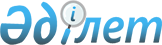 Ұлттық бірыңғай тестілеуді ұйымдастыру және өткізу жөніндегі нұсқаулықты бекіту туралы
					
			Күшін жойған
			
			
		
					Қазақстан Республикасы Білім және ғылым министрінің 2011 жылғы 11 мамырдағы № 184 Бұйрығы. Қазақстан Республикасының Әділет министрлігінде 2011 жылы 30 мамырда № 6984 тіркелді. Күші жойылды - ҚР Білім және ғылым министрінің 2011 жылғы 5 желтоқсандағы № 506 Бұйрығымен      Ескерту. Күші жойылды - ҚР Білім және ғылым министрінің 2011.12.05 № 506 (алғаш рет ресми жарияланғаннан кейін он күнтізбелік күн өткен соң қолданысқа енгізіледі) Бұйрығымен.

      Ұлттық бірыңғай тестілеуді ұйымдастыру және өткізу мақсатында БҰЙЫРАМЫН:



      1. Ұлттық бірыңғай тестілеуді ұйымдастыру және өткізу жөніндегі  нұсқаулық (бұдан әрі - нұсқаулық) бекітілсін.



      2. Ұлттық тестілеу орталығы (Қ.С. Әбдиев):



      1) ұлттық бірыңғай тестілеудің нұсқаулығын жоғары оқу орындарының және облыстардың, Астана, Алматы қалаларының білім басқармаларының назарына жеткізсін;



      2) ұлттық бірыңғай тестілеу нұсқаулығының орындалуын қамтамасыз етсін.

      Білім және ғылым саласындағы бақылау комитеті (М.Ә. Бектемесов):



      1) осы бұйрықтың белгіленген тәртіппен Қазақстан Республикасы Әділет министрлігінде мемлекеттік тіркелуін қамтамасыз етсін;



      2) мемлекеттік тіркеуден өткеннен кейін осы бұйрықты бұқаралық ақпарат құралдарында жарияласын.



      4. Осы бұйрықтың орындалуын бақылау вице-министр С.Ә. Ырсалиевке жүктелсін.



      5. Осы бұйрық алғаш рет ресми жарияланғаннан кейін он күнтізбелік күн өткен соң қолданысқа енгізіледі.      Министр                                    Б. Жұмағұлов

Қазақстан Республикасы    

Білім және ғылым министрінің 

2011 жылғы 11 мамырдағы   

№ 184 бұйрығымен      

бекітілген           

Ұлттық бірыңғай тестілеуді ұйымдастыру және өткізу жөніндегі нұсқаулық 

1. Жалпы ережелер

      1. Ұлттық бірыңғай тестілеуді (бұдан әрі - ҰБТ) ұйымдастыру және өткізу келесі кезеңдерді қамтиды:



      1) ҰБТ өткізу пунктінің базасын қалыптастыру;



      2) «Бітірушілер» деректер базасын қалыптастыру;



      3) тестілеу өткізуге дайындық;



      4) тестілеуді өткізу;



      5) апелляция өткізу;



      6) сертификаттарды басу және тарату;



      7) жұмыс бойынша есеп дайындау.



      2. Осы нұсқаулық ҰБТ-ны ұйымдастыру және өткізу бойынша төменде аталғандардың іс-әрекеттері мен негізгі функцияларын анықтайды:



      1) Ұлттық тестілеу орталығының (бұдан әрі - ҰТО);



      2) мемлекеттік комиссияның;



      3) ҰТО филиалының (ҰБТ-ны өткізу орталығының) жетекшісінің (бұдан әрі – ҰБТ-ны өткізу пунктінің жетекшісі);



      4) ҰТО филиалының (ҰБТ-ны өткізу орталығының) инженерінің (бұдан әрі – ҰБТ-ны өткізу пунктінің инженері);



      5) мектеп бойынша жауаптының (бұдан әрі – техникалық хатшы);



      6) Білім және ғылым министрлігінің уәкілетті өкілінің (бұдан әрі – Министрлік өкілі);



      7) Білім және ғылым министрлігінің программисінің (бұдан әрі - Министрлік программисі);



      8) апелляциялық комиссияның төрағасының;



      9) аудитория бойынша кезекшінің (бұдан әрі – кезекші);



      10) ағымдағы жылғы мектеп бітірушілердің (бұдан әрі - бітірушілер).



      3. ҰБТ-ны ұйымдастыру және өткізу бойынша жоғарыда көрсетілген тұлғалар өз қызметінде «Білім туралы», «Мемлекеттік құпиялар туралы» Қазақстан Республикасының заңдарын, Қазақстан Республикасы Білім және ғылым министрінің 2008 жылдың 18 наурыздағы № 125 бұйрығымен бекітіліген (нормативтік құқықтық актілердің мемлекеттік тізілімінде № 5191 нөмірімен тіркелген, 2008 жылдың 30 мамырында «Заң газеті» газетінің № 81 (1481) нөмірінде жарияланған) «Бастауыш, негізгі орта, жалпы орта білімнің білім беретін оқу бағдарламаларын іске асыратын білім беру ұйымдарындағы білім алушылардың үлгеріміне ағымдық бақылаудың, оларды аралық және қорытынды аттестаттаудың үлгі ережесін» (бұдан әрі - Ереже), осы Нұсқаулықты және Білім және ғылым министрлігінің нормативтік құқықтық актілерін басшылыққа алады. 

2. ҰБТ-ны ұйымдастыру және өткізу

      4. Тестілеуді ұйымдастыру және өткізу бойынша жұмыстар барлық қатысушылардың: Білім және ғылым министрлігінің (бұдан әрі - Министрлік), Ұлттық қауіпсіздік комитеті департаментінің (бұдан әрі - ҰҚКД), ҰТО, ҰБТ-ны өткізу пунктінің (бұдан әрі – ҰБТӨП) жетекшісі мен инженері, Министрлік өкілдері мен программистері, апелляциялық комиссияның төрағасы мен мүшелері, облыстардың, Астана, Алматы қалаларының білім басқармаларының, аудандық (қалалық) білім бөлімдерінің (бұдан әрі - жергілікті білім беру органының), мемлекеттік комиссияның бірлесе отырып атқаратын жұмыстарын қарастырады.



      5. Министрлік ҰТО-мен бірлесе отырып, Министрлік өкілдері мен мемлекеттік комиссия мүшелеріне ҰБТ өткізу технологиясы бойынша оқыту семинарларын өткізеді.



      6. ҰТО тестілеуге енгізілген өзгерістерге сәйкес келесі автоматтандырылған жұмыс орындарын (бұдан әрі - АЖО) бейімдеп, әзірлейді және оны электрондық тасымалдағыш немесе телекоммуникациялық желі арқылы ҰБТӨП-ке жібереді:

      «ҰБТӨП базасы» АЖО-сы аудиториялық қорлар және олардың жабдықталуы, 11 сыныптардағы оқушылар саны, ҰБТӨП-ке тіркелген оқу орындары, ҰБТӨП-ке дейінгі арақашықтық, бітірушілерді ҰБТӨП-ке тасымалдау тәсілі, мектептерді лектер бойынша бөлу жөніндегі мәліметтерді қамтиды;

      «Бітіруші» АЖО-сы ҰБТ-ға қатысуға тілек білдірген мектеп бітірушілер туралы мәліметтерді (тегі, аты, әкесінің аты (бұдан әрі – аты-жөні), білім беру ұйымы туралы, оқыту тілі, жеке басын куәландыратын құжатының деректері) жинақтау үшін қызмет етеді;

      «Сертификат» АЖО-сы ҰБТ нәтижесі туралы сертификаттарды, бітірушінің аты-жөнін, пән бойынша жинаған балдарын және сертификаттың сериясы мен нөмірін көрсете отырып, ресімдеу үшін қызмет етеді;

      «Сканерді тексеру» АЖО-сы сканердің жұмыс істеуін тексеру мақсатында жауап парағының сынама түрін сканерлеу;

      «Министрлік программисі» АЖО-сы тестілеу нәтижелерін өңдеу; апелляцияға өтініштерді және олардың шешімін енгізу; емтихан ведомостарын (апелляция қорытындысын есепке алмаған және алынған кездегі) шығару үшін қызмет етеді.



      7. ҰБТӨП-те «ҰБТӨП базасы» АЖО-сын орнату және толтыру жүзеге асырылады.



      8. «ҰБТӨП базасы» АЖО-сында құрылған мәліметтер телекоммуникациялық желі арқылы ҰТО-ға жіберіледі.



      9. ҰБТӨП-те «Бітіруші» АЖО-сы орнатылады және ҰБТ өткізу пунктінің жетекшісімен тестілеуге өтініштерді қабылдау бойынша жұмыстар ұйымдастырылады.



      10. Техникалық хатшы бітірушілерден өтініштерді қабылдауды жүзеге асырып, толтырылған бланкілерді сканерлеу үшін ҰБТӨП-ке жеткізуді қамтамасыз етеді.



      11. Ағымдағы жылғы мектеп бітірушілер ҰБТ-ға қатысу үшін Қазақстан Республикасы Білім және ғылым министрінің м.а. 2007 жылдың 23 қазандағы № 502 бұйрығымен бекітілген (нормативтік құқықтық актілерді мемлекеттік тіркеу тізілімінде № 4991 нөмірімен тіркелген) үлгідегі бланкіде өтініш береді.



      12. ҰБТӨП-те «Бітіруші» деректер базасын (бұдан әрі - ДБ) құру үшін «Тестілеуге қатысу өтініші» бланкілерін (бұдан әрі - өтініш бланкілері) сканерлеу жүргізіледі.



      13. ҰБТӨП инженері ҰБТӨП бойынша тестілеуге өтініштерді қабылдау барысы жөнінде статистикалық деректерді телекоммуникациялық желі арқылы күн сайын сағат 17.00-ге дейін ҰТО-ға жіберуді жүзеге асырады. ҰТО-да тестілеуге өтініштерді қабылдаудың республика бойынша статистикалық мәліметтері құрылады.



      14. Ережеде белгіленген мерзімде ҰБТӨП-те «Бітіруші» АЖО мен осы нұсқаулықтың 1-қосымшасына сәйкес өтініштерді тіркеу журналын жабу жұмысын жүргізеді.



      15. ДБ жабылғаннан кейін, бітірушілерді аудиториялар бойынша бөлу жұмысы жүргізіледі және осы нұсқаулықтың 2, 3-қосымшаларына сәйкес мектепте ресімделіп, бітірушілерге берілетін емтиханға кіру рұқсаттамалары мен рұқсаттамаларды тарату тізілімі басылып шығарылады.



      16. Ережеде белгіленген мерзімде тестілеуге қатысушылардың барлығымен бірлесе отырып ҰБТ өткізіледі.



      17. Тестілеу аяқталғаннан кейін тестілеу нәтижелерін өңдеу жүргізіледі және осы нұсқаулықтың 4, 5-қосымшаларына сәйкес дұрыс жауаптар коды мен ҰБТ-ның емтихан ведомостарын ілу жүзеге асырылады.



      18. Апелляцияға өтініштерді қабылдау тестілеу нәтижесі хабарланғаннан кейін келесі күнгі жергілікті уақытпен сағат 13.00-ге дейін қабылданады және бір күн бойы қарастырылады.



      19. Апелляция аяқталғаннан кейін осы нұсқаулықтың 6-қосымшасына сәйкес апелляцияны есепке алғандағы ҰБТ-ның емтихан ведомосы беріледі.



      20. ҰБТ өту кезеңінде ҰТО-ға мәліметтерді күн сайын телекоммуникациялық желі арқылы жіберу жүзеге асырылады.



      21. ҰБТ-ның қорытындысы бойынша осы нұсқаулықтың 40 тарауына сәйкес сертификаттар дайындау және беру жүзеге асырылады.



      22. Министрлік өкілдері атқарылған жұмыстары жөнінде осы нұсқаулықтың 7, 8-қосымшаларына сәйкес нұсқада есептерін қағаз және электронды тасымалдағышта ҰТО-ға тапсырады. 

3. ҰТО функциясы

      23. ҰБТӨП базасын қалыптастыру кезеңінде:



      1) ҰБТ-ны ұйымдастыру және өткізу жөнінде ҰБТӨП жетекшісі мен инженерлерін оқытуды ұйымдастыру және өткізу;



      2) «ҰБТӨП базасы» АЖО-сын қалыптастыру үшін ҰБТӨП жетекшісі мен инженерлерін қажетті құжаттармен қамтамасыз ету;



      3) «ҰБТӨП базасы» АЖО-сын бағдарламалық қамтамасыз етуді әзірлеу, оны орнату мен алып жүруді ұйымдастыру;



      4) телекоммуникациялық желі арқылы «ҰБТӨП базасы» деректерін жинау.



      24. «Бітіруші» деректер базасын қалыптастыру кезеңінде:



      1) «Бітіруші» ДБ қалыптастыру үшін ҰБТӨП-терді мынадай құжаттармен қамтамасыз ету:

      өтініш бланкілері;

      орта мектептер, кәсіптік мектептер (лицейлер) және колледждер; ұлттар; азаматтық; облыстар мен аудандар анықтамалықтары (бұдан әрі – анықтамалық құжаттар);



      2) «Бітіруші» АЖО-сын әзірлеу, оны орнату мен алып жүруді ұйымдастыру;



      3) ҰБТӨП-те өтініштер бланкілерін сканерлеу процесін бақылау;



      4) ҰБТ-ға қатысатын бітірушілердің саны туралы күнделікті статистикалық деректерді жинау және қалыптастыру;



      5) «Бітіруші» ДБ жабуды ұйымдастыру;



      6) бітірушілерді аудитория бойынша бөлуді ұйымдастыру;



      7) ҰБТ-ға қатысатын бітірушілердің саны туралы қорытынды статистикалық деректерді жинау және қалыптастыру.



      25. Тестілеу өткізуге дайындық кезеңінде:



      1) Министрлік өкілдері мен программистерінің, апелляциялық комиссия төрағаларының ДБ-сын жасау;



      2) Министрлікпен бірлесе отырып, ҰБТ-ны ұйымдастыру және өткізу жөнінде Министрлік өкілдері мен программистерін, апелляциялық комиссия төрағаларын оқытуды ұйымдастыру және өткізу;



      3) емтихан материалдарын дайындап, ҰБТӨП-ке жіберу;



      4) Министрлік өкілдері мен программистерін, апелляциялық комиссияның төрағаларын нормативтік құқықтық актілермен, сертификаттармен және «Министрлік программисі», «Сертификат», «Сканерді тексеру» АЖО-ларының бағдарламаларымен қамтамасыз ету;



      5) Министрлік өкілдері мен программистерін, апелляциялық комиссияның төрағаларын ҰБТӨП-ке жіберу.



      26. Тестілеуді өткізу кезеңінде:



      1) ҰБТ-ның өтуін бақылау;



      2) нұсқалар файлы мен дұрыс жауаптар кодын қалыптастыру және телекоммуникациялық желі арқылы ҰБТӨП-ке жіберу;



      3) дұрыс жауаптар кодын ашуға арналған парольдарды беру;



      4) телекоммуникациялық желі арқылы апелляцияны есепке алмағандағы статистикалық деректерді жинау.



      27. Апелляция өткізу кезеңінде:



      1) Республикалық апелляциялық комиссияның (бұдан әрі – Республикалық комиссия) жұмысы үшін жағдай жасау;



      2) телекоммуникациялық желі арқылы апелляциялық комиссиядан республикалық комиссияға өтініштерді қабылдау;



      3) телекоммуникациялық желі арқылы республикалық комиссияның шешімдерін ҰБТӨП-ке жіберу;



      4) телекоммуникациялық желі арқылы апелляцияны есепке алғандағы статистикалық деректерді жинау.



      28. Сертификатты басып шығару және беру кезеңінде:



      1) «Сертификат» АЖО-сы бағдарламалық қамтамасыз етуді алып жүру;



      2) телекоммуникациялық желі арқылы ҰБТӨП-тен қорытынды файлды алу.



      29. ҰБТ қорытындысы бойынша Министрлік өкілдерінің есептерін жинап, талдау жасау. 

4. Мемлекеттік комиссияның функциялары

      30. Тестілеуді өткізуге дайындық кезеңінде:



      1) жергілікті білім басқармасы ұйымдары және мектептермен бірлесіп бітірушілерді ҰБТӨП-ке жеткізу, оларды орналастыру және тамақтандыруды қамтамасыз ету жөніндегі жұмыстарды ұйымдастыру.

      ҰБТӨП-тен 50 км қашықтықта тұратын мектеп бітірушілер тестілеуден бір күн бұрын тасымалданады. ҰБТӨП-тен 50 км-ден жақын жерде тұратын мектеп бітірушілер тестілеу болатын күні, сағат таңғы 07.00-ден бастап, 60 км/сағ жылдамдықпен тасымалданады;



      2) жұртшылық арасында ұйымдастырушылық және ақпараттық-түсіндіру жұмыстарын өткізу;



      3) тестілеу пәндерінің құрамына кірмейтін пән мамандарынан құралған кезекшілер тізімін дайындау, оны ҰҚКД-мен келісу және жергілікті білім басқармасы органдарымен бекіту;



      4) санитарлық-гигиеналық нормаларды сақтай отырып, аудиторияларды тестілеу өткізуге дайындау;



      5) Министрлік өкілдері мен апелляциялық комиссияның жұмысы үшін арнайы жұмыс орнын дайындау;



      6) тестілеу кезеңіне қызмет ететін медициналық қызметкерлердің жұмысы үшін арнайы жұмыс орны мен ата-аналардың күту орындарын дайындау;



      7) кезекшілерге нұсқама өткізу;



      8) апелляциялық комиссия құрамын анықтау және бекіту;



      9) Министрлік программисінің сканерді тексеріп, есеп жасауын қадағалау.



      31. Тестілеу өткізу кезеңінде:



      1) ҰБТ өткізу кезінде қоғамдық тәртіптің сақталуын ұйымдастыру;



      2) электрқуатының және телекоммуникациялық желінің үздіксіз жұмыс істеуін қамтамасыз ету;



      3) кезекшілердің қатысуын қамтамасыз ету;



      4) металліздегіш құрылғыларын қолдана отырып, бітірушілерді тестілеуге тексеріп кіргізуді қамтамасыз ету;



      5) ұялы байланыс желісін сөндіргіш құралдарды қолдануды қамтамасыз ету;



      6) емтихан материалдары салынған қаптарды ашу кезінде Министрлік өкіліне көмектесу;



      7) бала кезінен мүгедек, мүгедек балалар, даму мүмкіндіктері шектеулі, көру қабілеті нашар (көрмейтін, нашар көретін), есту қабілеті нашар (естімейтін, нашар еститін) және өздігінен жүріп-тұра алмайтын мүгедек бітірушілерге (мүгедектер арбасын пайдаланатын) жеке бөлме бөлуді ұйымдастыру;



      8) Министрлік өкілімен бірлесе отырып, осы нұсқаулықтың 22 тарауына сәйкес, бітірушілерді аудиторияға қосымша отырғызу туралы шешім қабылдау;



      9) тестілеуге кіргізу барысында бітірушілерді аудиторияларға дейін жеткізу;



      10) Министрлік өкілімен бірге тестілеу нәтижелерін өңдеу;



      11) дұрыс жауаптар коды мен емтихан ведомосын жұртшылық назарына ілу.



      32. Апелляция өткізу кезеңінде:



      1) апелляциялық комиссия жұмысы үшін жағдай жасау;



      2) апелляция өткізу кезеңінде бітірушілер мен олардың ата-аналарына жағдай жасау;



      3) апелляцияны есепке алғандағы емтихан ведомосын жұртшылық назарына ілу.



      33. Сертификаттарды басып шығару және беру кезеңі:



      1) Министрлік өкілдері мен жергілікті білім басқармасы органдарымен бірлесіп, сертификаттарды ресімдеу;



      2) сертификаттар мен осы нұсқаулықтың 9-қосымшасына сәйкес сертификаттарды тарату тізілімін беруді ұйымдастыру. 

5. ҰБТӨП жетекшісінің функциялары

      34. ҰБТӨП базасын қалыптастыру кезеңінде:



      1) ҰБТӨП-тің техникалық жабдықтарының жұмысқа жарамдылығын қамтамасыз етуді ұйымдастыру;



      2) ҰБТӨП базасын құру жөніндегі жұмыстарға арналған бағдарламалық қамтамасыз етуді орнатуды ұйымдастыру;



      3) ҰБТӨП базасын қалыптастыру жөніндегі ақпараттарды енгізуді бақылау;



      4) жергілікті білім басқармасының ұйымдарымен және ҰТО-мен аудиториялық қорды, тестілеуді өткізу кестесін жоспарлау және келісу;



      5) «ҰБТӨП базасы» деректерін ҰТО-ға телекоммуникациялық желі арқылы жіберуді ұйымдастыру.



      35. «Бітіруші» ДБ қалыптастыру кезеңінде:



      1) «Бітіруші» базасын қалыптастыруға арналған бағдарламалық қамтамасыз етуді орнатуды ұйымдастыру;



      2) техникалық хатшыларды оқытуды ұйымдастыру және өткізу;



      3) техникалық хатшыларды нормативтік құқықтық актілермен, анықтамалық құжаттармен, өтініш бланкілерімен және тіркеу журналдарымен қамтамасыз ету;



      4) ақпараттық тақталарды дайындау;



      5) өтініш бланкілерін сканерлеуді және базаға өзгерістер енгізуді ұйымдастыру;



      6) техникалық хатшыға осы нұсқаулықтың 2, 10-қосымшаларына сәйкес тіркеу туралы анықтамаларды және рұқсаттамаларды беруді ұйымдастыру;



      7) «Бітіруші» ДБ жабуды ұйымдастыру;



      8) бітірушілерді аудитория бойынша бөлуді ұйымдастыру.



      36. Тестілеуді өткізуге дайындық кезеңінде:



      1) әрбір лекке сәйкес аудиториялар бойынша папкалар дайындау. Папкалар бітірушілерді аудиториялар бойынша кіргізуді ұйымдастыруда қолданылады. Папкада: осы аудиторияға бөлінген бітірушілердің осы нұсқаулықтың 2, 11-қосымшаларына сәйкес рұқсаттама түбіртектері мен аудиториялық тізімі болады;



      2) Мемлекеттік комиссиямен бірлесе отырып, аудиторияларды тестілеуге дайындау. Әрбір аудитория аудиториялық қор бойынша осы нұсқаулықтың 12-қосымшасына сәйкес нөмірленеді (01,02,03, …..). Дәліздерде аудиторияға бағыттау белгілері қойылады. Аудиториядағы отырғызу орындары аудиториялық қорда көрсетілген схема бойынша осы нұсқаулықтың 13-қосымшасына сәйкес нөмірленеді;



      3) техникалық жабдықтардың үздіксіз жұмыс істеуін қамтамасыз ету;



      4) осы нұсқаулықтың 14-қосымшасына сәйкес мектеп бітірушілердің деректеріне өзгерістер енгізу журналын Министрлік программисіне беру.



      37. Тестілеуді өткізу кезеңінде:



      1) бітірушілерді жинап және аудиторияларға бөліп кіргізуге арналған сыртқы есіктің алдындағы тәртіпті қадағалау және бақылау;



      2) бітірушілерді аудиторияларға кіргізуді ұйымдастыру;



      3) статистикалық деректерді телекоммуникациялық желі арқылы жіберуді ұйымдастыру.



      38. Сертификатты басып шығару және тарату кезеңінде:



      1) сертификаттарды басуды ұйымдастыру;



      2) сертификаттар мен сертификаттарды тарату тізілімін Министрлік өкілінен осы нұсқаулықтың 15-қосымшасына сәйкес акт бойынша қабылдау;



      3) сертификаттарды және сертификаттарды тарату тізілімін осы нұсқаулықтың 16-қосымшасына сәйкес техникалық хатшыларға беру;



      4) мектептің техникалық хатшысынан бітірушілердің қолдары қойылған сертификаттарды тарату тізілімін қабылдау.



      39. Тестілеуді өткізу туралы есеп беру кезеңінде:



      1) Министрлік өкілінен емтихан материалдарын қабылдау және ҰТО-ның нұсқауына дейін сақтау;



      2) ҰБТ-ны ұйымдастыру мен өткізу жөнінде атқарылған жұмыстары бойынша телекоммуникациялық желі арқылы және қағаздағы нұсқасымен ҰТО-ға есеп беру. 

6. ҰБТӨП инженерінің функциялары

      40. ҰБТӨП базасын қалыптастыру кезеңінде:



      1) техникалық жабдықтардың жұмыс істеуін қамтамасыз ету;



      2) ҰБТӨП базасын қалыптастыру жұмыстары үшін бағдарламаны орнату;



      3) ақпараттарды «ҰБТӨП базасы» АЖО-сына енгізу;



      4) ҰБТӨП базасына өзгерістер енгізу;



      5) «ҰБТӨП базасы» деректерін ҰТО-ға телекоммуникациялық желі арқылы жіберу.



      41. «Бітіруші» ДБ қалыптастыру кезеңінде:



      1) «Бітіруші» ДБ қалыптастыруға арналған бағдарламаны орнату;



      2) ҰТО-дан телекоммуникациялық желі арқылы нормативтік құқықтық актілерді, анықтамалық құжаттарды алады және техникалық хатшылар үшін дайындау;



      3) тіркеу журналын басып шығару және тарату;



      4) өтініш бланкілерін сканерден өткізу;



      5) техникалық хатшыға осы нұсқаулықтың 10, 17, 18, 19-қосымшаларына сәйкес қажетті нысандарды басып шығару және тарату;



      6) «Бітіруші» ДБ жабу;



      7) аудиториялар бойынша бітірушілерді бөлу;



      8) рұқсаттамаларды басып шығару;



      9) өтініштерді қабылдау туралы статистикалық мәліметтерді күн сайын ҰТО-ға телекоммуникациялық желі арқылы жіберу;



      10) «Бітіруші» ДБ сақталуын қамтамасыз ету және Министрлік программисіне тапсыру.



      42. Тестілеуді өткізуге дайындық кезеңінде:



      1) техникалық құралдардың үздіксіз жұмыс істеуін қамтамасыз ету;



      2) бітірушілердің мәліметтерін өзгерту журналын Министрлік программисіне беру;



      3) талап етілген ақпараттарды телекоммуникациялық желі арқылы ҰТО-ға жіберу.



      43. Сертификаттарды басып шығару және беру кезеңінде:

      сертификаттар мен сертификаттарды тарату тізілімін басып шығаруды ұйымдастыру.



      44. Тестілеуді өткізу туралы есеп беру кезеңінде:

      ҰБТ-ны ұйымдастыру және өткізу барысында атқарылған жұмыстары бойынша ҰТО-ға есеп беру. 

7. Техникалық хатшының функциялары

      45. «Бітіруші» ДБ қалыптастыру кезеңінде:



      1) ҰБТӨП-те өтініштерді қабылдау, өтініштер бланкісін толтыру және өтініштерді тіркеу журналын жүргізу бойынша дайындықтан өту;



      2) ҰБТӨП-тен нормативтік құқықтық актілерді, өтініш бланкілерін және өтініштерді тіркеу журналын алу;



      3) бітірушілерге өтініш бланкісін, жауап парағын толтыру және ҰБТ-ның өткізілу барысы бойынша және Ереженің 47, 48-тармақтары бойынша, сонымен қатар апелляцияға өтініштер беру және апелляцияның өту барысы бойынша сабақтар жүргізу;



      4) бітірушілердің өтініш бланкісін дұрыс толтыруын қамтамасыз ету;



      5) бітірушілерді өтініштерді тіркеу журналында тіркеу;



      6) өтініш бланкілерін сканерден өткізу үшін ҰБТӨП-ке жеткізу;



      7) осы нұсқаулықтың 10, 17, 18, 19-қосымшаларына сәйкес басылып шығарылған нысандарды алу;



      2) бітірушілерге тіркелгендігі туралы анықтамаларды тарату;



      3) ДБ-ға өзгерістер енгізуді ұйымдастыру;



      4) ДБ жағдайын бақылау;



      5) өтініштерді тіркеу журналын жабу;



      6) рұқсаттамаларды ресімдеу және оларды бітірушілерге беру;



      7) ресімделген рұқсаттаманың түбіртектерін ҰБТӨП жетекшісіне беру.



      46. Тестілеуді өткізу кезеңінде:



      1) бітірушілердің тестілеуге қатысуын қамтамасыз ету;



      2) бітірушілерді көлікпен тасымалдау кезінде техникалық қауіпсіздік ережесінің сақталуын және олардың ҰБТӨП-те орналасқан уақытында тәртіп сақтауын қамтамасыз ету.



      47. Сертификаттарды басып шығару және беру кезеңінде:



      1) сертификаттар, сертификаттарды тарату тізілімі мен емтихан ведомосын ҰБТӨП жетекшісінен осы нұсқаулықтың 16-қосымшасына сәйкес акт бойынша қабылдау;



      2) бітірушілерге сертификаттарды беруді ұйымдастыру;



      3) бітірушілердің қолдары қойылған сертификаттарды тарату тізілімін ҰБТӨП жетекшісіне беру. 

8. Министрлік өкілінің функциялары      48. Тестілеуді өткізуге дайындық кезеңінде:

      1) ҰТО-дан осы нұсқаулықтың 20-қосымшасына сәйкес акт бойынша сертификаттарды және мемлекеттік комиссия төрағасының конвертке салынып, бекітілген паролін алу және ҰБТӨП-ке жеткізу;

      2) Министрлік өкілі:

      Министрлік өкілі мен программисінің жұмыс орындарының дайындығын;

      осы нұсқаулықтың 21-қосымшасына сәйкес әрбір лек бойынша ҰБТӨП-тің өтініш журналын;

      аудиториялардың емтиханға дайындығын;

      техникалық құрал-жабдықтардың дайындығын;

      аудиториялар бойынша бекітілген кезекшілердің тізімін және олардың жеке іс парағын;

      апелляциялық комиссия мүшелерінің бекітілген тізімін;

      бітірушілерді тасымалдау, орналастыру, тамақтандыру және тестілеу кестесін;

      ҰБТӨП орналасқан жоғары оқу орнының (бұдан әрі – ЖОО) немесе аудандық (қалалық) білім бөлімінің мөрімен расталған осы нұсқаулықтың 22-қосымшасына сәйкес акт жасай отырып, тестілеу өткізуге дейінгі аудиторияларды тексереді.

      3) ғимараттың емтихан өткізуге дайындығын осы нұсқаулықтың 12 және 13-қосымшаларына сәйкес нысандар бойынша тексеру;

      4) емтихан материалдарының жеткендігін білу мақсатында ҰҚКД-мен байланысу;

      5) Министрлік программисінің сканерді тексеріп, осы нұсқаулықтың 23-қосымшасына сәйкес есебін жасауын қадағалайды. Есеп ҰБТӨП орналасқан ЖОО-ның немесе аудандық (қалалық) білім бөлімінің мөрімен расталады;

      6) емтихан қарсаңында әрбір аудитория үшін осы нұсқаулықтың 24-қосымшасына сәйкес отырғызу парағын шығарып, сейфке сақтап қою;

      7) кезекшілермен нұсқама өткізу және оларды аудитория бойынша бөлу. Кезекшілерді ауыстырған жағдайда жаңа кезекшілердің бұрын тізімге енгізілгендерін және кезекшілік нұсқаулығымен таныс екендіктеріне көз жеткізу;

      8) қажетті құжаттамаларды тексеру (кезекшілердің, мемлекеттік комиссия мүшелерінің, апелляциялық комиссия мүшелерінің бекітілген тізімін, рұқсаттамалардың түбіртектерімен бірге аудиториялық тізімді, нормативтік құқықтық актілерді);

      9) тестілеуді өткізуге қажетті бағдарламаларды орнатуды бақылау.

      49. Тестілеуді өткізу кезеңінде:

      1) тестілеу процесін бақылау және басқару;

      2) ҰҚКД өкілінен қораптарда әрбір аудиторияларға арналған емтихан материалдары салынып, ҰТО-да пломбыланған арнайы қапшықтарды алу;

      3) кезекшілерді аудитория бойынша бөлу;

      4) тестілеу кезінде бақылаушы ретінде қатысатын ата-аналар құрамын анықтау және аудиторияларда жақын туысқандары отырмауын ескере отырып, оларды аудиториялар бойынша бөлу;

      5) мемлекеттік комиссия мүшелері және кезекшілердің қатысуымен қаптарды ашу. Қаптарды ашар алдында Министрлік өкілі пломбының бүтіндігін және қаптардағы нөмірленген пломбыны ҰТО берген тізіммен салыстырады. Егер пломбы бүтін болмаса немесе пломбының нөмірі сәйкес келмеген жағдайда, ол туралы ҰҚКД өкіліне және ҰТО-ға хабарлау;

      6) аудитория бойынша кезекшілерге:

      рұқсаттама түбіртектері, аудитория тізімі салынған аудитория папкасын беру;

      отырғызу парағын беру;

      мөрленіп жабылған қораптағы емтихан материалдарын осы нұсқаулықтың 25-қосымшасына сәйкес акт бойынша беру. Әрбір мөр басылған қорапта жауап парақтары салынған конверт, сұрақ-кітапшалары, жауап парақтарының көшірмелері және емтихан материалдарын ашу туралы акт болады;

      7) мемлекеттік комиссияның шешімі бойынша мүгедектер және бала кезінен мүгедектер, мүгедек балалар, даму мүмкіндіктері шектеулі, көру қабілеті нашар (көрмейтін, нашар көретін), есту қабілеті нашар (естімейтін, нашар еститін) және өздігінен жүріп-тұра алмайтын мүгедектерге (мүгедектер арбасын пайдаланатын) жеке бөлме бөлу және кезекшілер тағайындау;

      8) мемлекеттік комиссия төрағасымен бірлесе отырып, бітірушілерді қосымша отырғызу туралы шешім қабылдау;

      9) емтиханның басталу уақытын бақылау. Емтиханның басталуы - жергілікті уақыт бойынша таңғы сағат 9.00;

      10) бітірушілердің дұрыс отырғызылуын және бітірушілерге сұрақ-кітапшаларының дұрыс таратылуын бақылау;

      11) жауап парағын толтыру ережесінің дұрыс түсіндірілуін бақылау;

      12) бітірушілердің жауап парағындағы қызметтік секторларды дұрыс толтыруын бақылау;

      13) емтихан басталған соң 20-25 минуттан кейін емтихан тапсыру тілі бойынша аудиториялардағы бітірушілердің нақты саны туралы мәліметтер жинауды ұйымдастыру. Артық сұрақ-кітапшасы жинап алынады және сейфке салынады. Жауап парақтары емтихан аяқталғанға дейін аудиториядан шығарылмайды. Емтихан басталғандығы туралы хабарланғаннан кейін кешігіп келген бітірушілер емтиханға жіберілмейді;

      14) бітірушіден тыйым салынған заттар табылған және аудиторияда тәртіп бұзған жағдайда, Ереженің 2 қосымшасына сәйкес акт жасай отырып, бітірушіні аудиториядан шығару туралы шешім қабылдау;

      15) мемлекеттік комиссиямен бірлесе отырып, штаттан тыс жағдайлар (бітірушіде емтиханға кіру рұқсаттамасының немесе жеке куәлігінің болмауы, тестілеуге өтініш беру кезінде тестілеу тілінің дұрыс көрсетілмеуі, белгілі бір себептерге байланысты тестілеу күнін ауыстыру, тестілеуге бөтен тұлғаның кіруі, мүдделі тұлғалар жағынан бітірушіге көмек көрсету, мүдделі тұлғалар жағынан қысым көрсету) бойынша шешімдер қабылдайды;

      16) тестілеу аяқталғаннан кейін кезекшілерден әрбір аудитория бойынша емтихан материалдарын осы нұсқаулықтың 25-қосымшасына сәйкес акт бойынша қабылдау;

      17) тестілеу нәтижелерін өңдеуді ұйымдастыру;

      18) дұрыс жауаптар кодын ашуды ұйымдастыру;

      19) дұрыс жауаптар кодын ашу және оны көпшіліктің назарына ілуді ұйымдастыру;

      20) ҰБТ-ның емтихан ведомостарын беру және оларды көпшіліктің назарына ілуді ұйымдастыру.

      50. Апелляцияны өткізу кезеңінде:

      1) осы нұсқаулықтың 26, 27-қосымшаларына сәйкес апелляцияға берген өтініштерді ДБ-ға енгізуді ұйымдастыру;

      2) апелляциялық комиссияның жұмысы үшін қажетті емтихан материалдарымен қамтамасыз ету;

      3) апелляция нәтижесін ДБ-ға енгізуді бақылау;

      4) апелляцияны есепке алғандағы емтихан ведомосын беру және оларды көпшіліктің назарына ілуді ұйымдастыру.

      51. Cертификаттарды басып шығару кезеңінде:

      1) сертификаттар мен сертификаттарды тарату тізілімін басып шығаруды ұйымдастыру;

      2) сертификаттар мен сертификаттарды тарату тізілімін ҰБТӨП жетекшісіне беру.

      52. Тестілеуді өткізу туралы есеп беру кезеңінде:

      қажетті құжаттарды қағаз және электрондық тасымалдағышта дайындау және ҰТО-ға тапсыру. 

9. Министрлік программисінің функциялары      53. Тестілеуді өткізуге дайындық кезеңдері:

      1) ҰТО-да «Министрлік программисі», «Сертификат» АЖО-ларымен жұмыс жасау бойынша дайындықтан өту;

      2) тестілеуді өткізуді қамтамасыз етуге арналған бағдарламаны ҰТО-дан электрондық тасымалдағышта алу;

      3) ҰБТӨП-те жұмысқа арнайы бөлінген техникалық құралдарды дайындау;

      4) сканер және басқа да техникалардың дайындығын тексеру;

      5) сканерді тексеру үшін бақылауға арналған жауап парақтарын сканерден өткізу;

      6) тестілеуді өткізуді қамтамасыз ететін бағдарламаны орнату. Бұл бағдарлама «Бітіруші» АЖО-сы қондырылған компьютерге орналастырылады;

      7) ҰБТӨП-тің ерекшелігіне қарай қамтамасыз етуге арналған бағдарламаны орнату;

      8) ҰБТӨП инженерінен «Бітіруші» ДБ қабылдау;

      9) өзгерту журналы бойынша ДБ-ға түзетулер енгізу;

      10) «Бітіруші» ДБ жабу;

      11) лектің отырғызу парағын басып шығару (тестілеу болатын күннен бір күн бұрын кешкісін). Отырғызу парағы отыру орнының нөмірі бойынша реттелген. Бітіруші орнының нөмірі отырғызу парағын шығару кезде кездейсоқ анықталады. Бұл рәсім тек қана 1 рет орындалады. Отырғызу парағын басып шығару үшін ҰТО-дан пароль алынады;

      12) Министрлік өкілдері үшін қажетті актілерді, яғни осы нұсқаулықтың 25, 28-қосымшаларына сәйкес актілерін басып шығару;

      13) осы нұсқаулықтың 21, 11, 26, 27, 29, 30-қосымшаларына сәйкес қажетті нысандарды басып шығару.

      54. Тестілеуді өткізу кезеңінде2:

      1) сканерлеу үшін нұсқалар файлын қабылдап алу;

      2) жауап парақтарын сканерден өткізу үшін Министрлік өкілінен қабылдап алу;

      3) тестілеу нәтижелерін өңдеу;

      4) дұрыс жауаптар кодын ашу және басып шығару;

      5) емтихан ведомостарын басып шығару;

      6) ҰБТ-ның статистикалық деректерін күн сайын және талап етілген ақпаратты телекоммуникациялық желі арқылы ҰТО-ға жіберіп отыру.

      55. Апелляцияны өткізу кезеңінде:

      1) апелляцияға берген өтініштерді ДБ-ға енгізу;

      2) апелляция нәтижелерін ДБ-ға енгізу;

      3) апелляцияны есепке алғандағы емтихан ведомосын басып шығару.

      56. Сертификаттарды басып шығару кезеңінде:

      1) сертификаттарды басуға арналған бағдарламаны орнату;

      2) сертификаттар файлын қалыптастыру;

      3) сертификаттар мен сертификаттарды тарату тізілімін басып шығару;

      4) сертификаттар мен сертификаттарды тарату тізілімін Министрлік өкіліне беру.

      57. Тестілеуді өткізу туралы есеп беру кезеңінде:

      1) қажетті құжаттарды қағаз және электрондық тасымалдағышта дайындау және ҰТО-ға тапсыру;

      2) қорытынды мәліметтерді ҰТО-ға жіберу.

      _______________________________________

      2Тестілеу кезінде апелляциялық комиссия төрағасы Министрлік өкіліне тестілеу үрдісін бақылауға көмектеседі 

10. Апелляциялық комиссия төрағасының функциялары      58. Апелляцияны ұйымдастыру және өткізу бойынша ҰТО-да дайындықтан өту3.

      59. Апелляцияны өткізу процесі жөнінде апелляциялық комиссия мүшелеріне нұсқаулық өткізу.

      60. Бітірушілерден апелляцияға өтініштерді қабылдауды ұйымдастыру.

      61. Апелляцияға өтініш берген бітірушілердің емтихан материалдарын Министрлік өкілінен алу.

      62. Апелляция өтініштерін ДБ-ға енгізу үшін Министрлік өкіліне тапсыру.

      63. Апелляция процесін бақылау және басқару.

      64. Апелляция бойынша шешім қабылдау.

      65. Апелляция нәтижелерін ДБ-ға енгізуді ұйымдастыру.

      66. Апелляция аяқталғаннан кейін емтихан материалдарын Министрлік өкіліне беру.

      67. Апелляция өту барысы бойынша есеп дайындау.

      __________________________________

      3Тестілеу кезінде Министрлік програмисі Министрлік өкіліне тестілеу үрдісін бақылауға көмектеседі 

11. Аудитория бойынша кезекшілердің функциялары      68. Тестілеу басталардың алдында аудиторияның нөмірленуін, аудиториядағы орындардың дұрыс нөмірленгендігін, олардың осы аудиторияның отырғызу тізіміндегі бітірушілер санына сәйкестігін және тақта мен бордың болуын тексеру. Кемшіліктер байқалған жағдайда Министрлік өкілі мен мемлекеттік комиссия төрағасын хабардар ету.

      69. Министрлік өкілінен емтихан материалдарын алу.

      70. Бітірушілерді осы нұсқаулықтың 21-тарауына сәйкес аудиторияға кіргізеді және оларды отырғызу парағына сәйкес отырғызу.

      71. Бітірушілерге Ережені 47, 48-тармақтарына сәйкес түсініктеме беру.

      72. Осы нұсқаулықтың 23-тарауына сәйкес емтихан материалдарының қорабын ашуды ұйымдастыру.

      73. Осы нұсқаулықтың 24, 25-тарауларына сәйкес емтихан материалдарын тарату және толтыру ережелерін түсіндіру.

      74. Аудиторияда тәртіп сақтау ережесінің сақталуын бақылау.

      75. Осы нұсқаулықтың 26-тарауы бойынша тестілеу аяқталғаннан кейін емтихан материалдарын қабылдау және тапсыру. 

12. ҰБТӨП базасын құру      76. ҰБТӨП базасын қалыптастыру мынадай тәртіп бойынша жүзеге асырылады:

      1) ҰТО-дан «ҰБТӨП базасы» АЖО-сы электрондық тасымалдағышта ҰБТӨП-ке жіберіледі;

      2) ҰБТӨП-те «ҰБТӨП базасы» АЖО-сы құрылу және қажетті ақпараттарды енгізу (аудиториялық қор, оқу орындары, тестілеу кестесі, оқушылар саны, лектер бойынша бөлу) қамтамасыз етіледі;

      3) соңғы мәліметтердің ҰТО-ға телекоммуникациялық желі арқылы жіберіледі.

      77. ҰБТӨП жетекшісі ағымдағы жылғы бітірушілер санына байланысты аудиториялық қорды жоспарлайды және оны ҰБТӨП орналасқан жоғары оқу орнының басшысымен немесе жергілікті білім беру ұйымымен келіседі. Жоспарлау кезінде мынадай талаптарды ескереді:

      1) аудиториялар бір ғимараттың ішінде болуы;

      2) қазақ тілінде емтихан тапсыратын бітірушілер үшін және орыс тілінде емтихан тапсыратын бітірушілер үшін аудиториялар тіл мәртебесі бойынша бөлінеді;

      3) әрбір лектегі аудиторияның тіл мәртебесі әр түрлі болуы мүмкін;

      4) аудиториядағы орындардың саны 10-ға еселі және 30-дан кем, 120-дан артық емес;

      5) отырғызатын орын саны бір партаға 2 адам есебі бойынша анықталуы;

      6) бір лекте отырғызылатын орын саны 400-ден кем емес.

      78. Аудиториялық қор туралы мәлімет «ҰБТӨП базасы» АЖО-сындағы «Аудиториялық қор» бөліміне енгізіледі. 

13. «Бітіруші» ДБ қалыптастыру      79. «Бітіруші» ДБ қалыптастыру төмендегі тәртіппен жүзеге асырылады:

      1) «Бітіруші» АЖО-сы ҰБТӨП-те орнатылады және ҰБТӨП спецификасы бойынша іске асырылады;

      2) мектеп әкімшілігі мектептің техникалық хатшысын тағайындайды;

      3) ҰБТӨП жетекшісі жергілікті білім басқармасымен бірлесе отырып, техникалық хатшыны ҰБТ технологиясы мен ережесі бойынша дайындайды;

      4) ҰБТӨП жетекшісі техникалық хатшыға ҰБТ-ның нормативтік құқықтық актілерді, анықтамалық құжаттарды және бітірушілердің санына қарай өтініш бланкілері мен өтініштерді тіркеу журналын береді;

      5) мектепте өтініш бланкілерін толтыру және бітірушілерді тіркеу журналына тіркеу жүргізіледі;

      6) техникалық хатшы толтырылған өтініш бланкілерін және бітірушілерді тіркеу журналын ҰБТӨП-ке жеткізеді;

      7) ҰБТӨП-те бітірушілер туралы деректерді «Бітіруші» ДБ-ға енгізу мақсатында өтініш бланкілері арнайы оптикалық маркерлік сканер арқылы (бұдан әрі - сканер) өткізіледі. Өтініш бланкілері техникалық хатшының қатысуымен мектептер бойынша сканерден өткізіледі;

      8) белгілі бір мектептің өтініш бланкілерін сканерден өткізу аяқталғаннан кейін, техникалық хатшыға өтініш бланкілерін сканерден өткізу есебі және бітірушілерді тіркеу туралы анықтама мен анықтамаларды тарату тізілімі беріледі. Бітірушілерге анықтама мектепте беріледі;

      9) ережеде белгіленген мерзімде ҰБТӨП-те техникалық хатшымен бірге ДБ-ны және тіркеу журналын жабу жүргізіледі;

      10) ДБ жабылғаннан кейін бітірушілердің саны жөнінде мәліметтер телекоммуникациялық желі арқылы ҰТО-ға жіберіледі;

      11) ҰТО-да аудиториялық қорға талданып, бітірушілерді бөлу үшін аудиториялар ашылады;

      12) ҰБТӨП-ке аудиторияны ашуға арналған файл жіберіледі. Осы жіберілген файлдың көмегімен пункттерде бітірушілерді аудиторияларға бөлу автоматты түрде жүргізіледі;

      13) бітірушілерді аудиторияларға бөлу аяқталғаннан кейін техникалық хатшыға рұқсаттамалар және рұқсаттама түбіртектері беріледі. Мектепте фотосуреттерін желімдеу және мектеп мөрін басу жұмысы жүргізіледі;

      14) лек бойынша аудиторияларға бөлінген бітірушілердің жалпы саны туралы мәліметтер ҰТО-ға телекоммуникациялық желі арқылы жіберіледі;

      15) бітірушілерге рұқсаттамалар мектептерде таратылады, ал ресімделген түбіртектер ҰБТӨП жетекшісіне беріледі. 

14. Өтініштерді қабылдау және тіркеу      80. Бітірушілердің тестілеуге қатысу туралы өтініштері тіркеу журналына тіркеледі. Өтініштерді тіркеу журналы бітірушілер санына сәйкес басылып шығарылады. Өтініштерді тіркеу журналы тігіледі және мектептің мөрі басылады.

      81. Тіркеу журналы 9 негізгі бағаннан тұрады. «Тестіленушінің жеке коды» (бұдан әрі - ТЖК) бағаны автоматты түрде арнайы бағдарламаның көмегімен толтырылады. «Аты-жөні» деп аталатын бағанға бітірушінің аты-жөні енгізілгенде оған автоматты түрде тиісті ТЖК беріледі. «ТЖК»-дан басқа бағандар қолмен толтырылады. Тіркеу журналының барлық бағандары толтырылғаннан кейін бітірушіге өтініш бланкісі беріледі. Өтініш бланкісі техникалық хатшының бақылауымен қарындаш арқылы толтырылады.

      82. Бітіруші техникалық хатшыға 2 дана 3х4 мөлшерлі фотосуреті мен жеке басын куәландыратын құжатының көшірмесін өткізеді.

      83. Өтініш бланкісінің 4, 7, 8, 9, 10, 11, 12, 13, 14, 15, 16 секторларының мәліметтерін техникалық хатшы өз қолымен толтырады. Қалған секторларды бітіруші өз қолымен техникалық хатшының бақылауымен толтырады. 

15. Өтініш бланкісін толтыру      84. Өтініш бланкісі мынадай тәртіппен толтырылады:

      1) 1-сектордағы жоғарғы бос торкөздерге көлденең бағытта бітірушінің тегі баспа әріптерімен жазылады. Бітірушінің тегіндегі әрбір әріптің астындағы тор көздегі көрсетілген әріптерге сәйкес дөңгелекшелер боялады. 2-3 секторлар да осы тәртіппен толтырылады4;

      2) 4-секторда өтініштерді тіркеу журналына сәйкес ТЖК толтырылады;

      3) 5-секторда бітірушінің жынысына сәйкес дөңгелекше боялады;

      4) 6-секторда бітіруші емтихан тапсыратын тілді5 – қазақ немесе орыс тіліне сәйкес дөңгелекшені бояйды;

      5) 7-секторда бітірушінің жеке басын куәландыратын құжатқа (паспорт-қа, жеке куәлікке, басқа құжатқа) сәйкес дөңгелекше боялады;

      6) 8-секторда бітірушінің жеке басын куәландыратын құжаттың (паспортының) нөмірі жазылады және боялады. Паспорт нөмірін толтыру үшін алғашқы 7, ал жеке куәлік үшін барлық 9 баған түгел қолданылады. Басқа құжат болған жағдайда 8-сектор толтырылмайды;

      7) 9-секторда бітірушінің азаматтығына сәйкес азаматтар анықтамалығынан алынған дөңгелекшедегі сандар боялады;

      8) 10-секторда ұлттар анықтамалығы бойынша бітірушінің ұлтына сәйкес дөңгелекшедегі сандар боялады;

      9) 11-секторда бітіруші аяқтаған оқу орнына сәйкес үш дөңгелекшенің бірі боялады;

      10) 12-секторда облыстардың анықтамалығына сәйкес бітіруші аяқтаған оқу орны орналасқан облысты көрсететін екі орынды санға сәйкес дөңгелекшелер боялады;

      11) 13-секторда аудандар анықтамалығына сәйкес бітіруші аяқтаған оқу орны орналасқан ауданды көрсететін екі орынды сан боялады;

      12) 14-секторда оқу орындарының анықтамалығына сәйкес бітіруші аяқтаған оқу орнының коды көрсетіледі;

      13) 15-секторда бітірушінің оқу орнын аяқтаған жылының соңғы екі саны боялады;

      14) 16-секторда бітірушінің туған жылының соңғы екі саны боялады;

      15) 17-секторда техникалық хатшының қолы қойылады;

      16) 18-секторда бітірушінің қолы қойылады;

      17) 19, 20, 21 секторлары техникалық хатшымен, бітірушінің мәліметтерін өзгерту немесе өтініш бланкісін жою кезінде қолданылады.

      85. Бітірушінің «Бітіруші» ДБ-ға енгізілген барлық деректері ҰБТ тапсырғандығы туралы сертификатында, білім грантын тағайындау туралы куәлігінде көрсетіледі, сондықтан аты-жөні қатаң түрде жеке куәлік, паспорт немесе жеке басын куәландыратын құжат бойынша толтырылады. 16 жасқа толмаған жеке куәлігі жоқ бітірушіге мектеп директоры бітірушінің фотосуреті жапсырылып, мектептің мөрі басылған, осы нұсқаулықтың 31 қосымшасына сәйкес нысанда анықтама жазып береді.

____________________________________

4егер тестіленушінің деректерінде "Ұ" әріпі немесе "ъ" белгісі қолданылса, тиісінше "Ұ" әріпінің орнына "е" әріпі, ал "ъ" белгісінің орнына - "ь" белгісі боялады. Базада түзету енгізу үшін бітірушінің аты-жөні осы нұсқаулықтың 2-қосымшасына сәйкес өзгерістер журналына енгізіледі.

5тест тапсыру тілі мектептегі оқыту тіліне сәйкес болады. 

16. Өтініш бланкісін толтыру кезінде жіберілген қателерді түзету      86. Өтініш бланкісін толтыру барысында жіберілген қателер өтініш бланкілерін сканерлеу есебінің «Қателер хаттамасы» тарауында көрсетіледі. Қателер қою боялған рамкада көрсетіледі. « / » (қисық сызық) белгісінен кейін осы нұсқаулықтың 32-қосымшасына сәйкес қателер коды көрсетіледі, егер қателер бірнешеу болса, үтір арқылы бөлінеді.

      87. Өтініш бланкісіндегі қателерді бітіруші түзетеді. Бланк қарындашпен толтырылғандықтан, қате толтырылған секторларды өшіргішпен өшіруге және түзетуге болады.

      88. Анықтаманың 1-секторындағы мәліметтерде қате кеткен жағдайда, сол мәліметтерді өзгерту үшін, осы анықтаманың 2-секторына өзгертуге тиісті мәліметтер ғана енгізіледі және ол туралы техникалық хатшы хабардар етіледі. Техникалық хатшы бітірушінің өтініш бланкісіне өзгертулер енгізуін бақылайды. Бітірушінің өзгертілген тіркеу жөніндегі анықтамасы ҰБТӨП жетекшісіне тапсырылады.

      89. Қателер түзетілгеннен кейін өтініш бланкісі «Өтініш бланкілері» папкасына салынып, сканерден қайта өткізуге жіберіледі. 

17. «Бітіруші» ДБ-ның жағдайын бақылау      90. Сканерден өткізілгеннен кейін техникалық хатшыға бітірушілерді тіркеу жөніндегі анықтамалар, анықтамаларды беру тізілімі мен деректер базасы жөніндегі мәлімет беріледі.

      91. Техникалық хатшы төмендегі әрекеттерді атқарады:

      1) өтініштерді тіркеу журналы мен деректер базасы жөніндегі мәлімет журналының тізімін салыстырады, ал бұл әрбір өтініш бланкісінің жағдайын қадағалап отыруға мүмкіндік береді;

      2) өтініштерді тіркеу журналының «Сканерлеу нәтижесі» бағанына келесі жағдайлардың біреуін белгілеп отырады: «енгізілді», «өзгертілді», «жойылды»;

      3) «Өтініш бланкілері» папкасындағы бітірушілердің базасына енгізілген өтініш бланкілерін тексереді;

      4) «Жойылған және бүлінген бланкілер» папкасындағы «Бітіруші» ДБ-дан жойылған бітірушілердің өтініш бланкілерін тексереді;

      5) Қалып қойған ТЖК-лар болса тексереді де, себептерін анықтап, тиісінше түзетулер енгізеді.

      92. Жоғарыда көрсетілген шаралар төмендегі қателерді жібермеуге мүмкіндік береді:

      1) өтініш тіркеу журналына енгізілген, бірақ ДБ-ға енгізілмеген және тіркеу туралы анықтама берілмеген;

      2) өтініш тіркеу журналында жойылған, бірақ ДБ-да жойылмаған;

      3) өтініш ДБ-да жойылған, бірақ өтініштерді тіркеу журналында жойылғандығы туралы белгіленбеген;

      4) өтініш ДБ-ға енгізілген, бірақ тіркеу журналында тіркелмеген. 

18. Бітірушінің мәліметтеріне өзгерістер енгізу      93. Базаға енгізілген бітірушінің мәліметтеріне өзгерту енгізгенде, оның өтініші өзгертіледі немесе жойылады. Бітірушінің емтихан тапсыру тілі немесе ТЖК секторларына өзгерту енгізілетін болса, онда өтініш бланкісі жойылады да, қайтадан енгізіледі. Келесі деректердегі: бітірушінің аты-жөні, жынысы, құжаттың түрі мен нөмірі, азаматтығы, ұлты, туған жылы, білімі туралы мәліметінде кеткен қателерді түзету жолымен алмастыруға болады.

      94. Бітіруші туралы деректерді жою кезінде техникалық хатшы:

      1) өтініштерді тіркеу журналының «Құжаттарды қайтарып алған кездегі бітірушінің қолы» бағанына бітірушінің қолын қойдырады;

      2) бітірушіні тіркеу жөніндегі анықтаманы алып, оған «жойылды» деп белгілейді де, оны «Жойылған бланкілер» папкасына салады;

      3) бітірушінің өтініш бланкісіндегі «жойылды» дөңгелекшесін бояйды және оны қайтадан сканерден өткізуге береді және сканерден өткеннен кейін бланкіні «Жойылған және бүлінген бланкілер» папкасына салады;

      4) ескі өтініш бланкісі сканерден өткізіліп, бітірушінің мәліметтері ДБ-дан жойылғаннан кейін, өтініштерді тіркеу журналының «сканерлеу нәтижесі» бағанына «жойылды» белгісін қояды;

      5) өтініштерді тіркеу журналының бос жолына бітірушіні өзгертілген мәліметтеріне сәйкес қайтадан тіркеп, оған жаңа ТЖК береді;

      6) бітірушіге жаңа өтініш бланкісін береді, оны толтырғаннан кейін сканерден өткізуге ҰБТӨП-ке жібереді;

      7) жаңа өтініш бланкісі сканерден өтіп, ДБ-ға басқа ТЖК енгізілгеннен кейін, бітірушіге тіркеу жөніндегі жаңа анықтама береді.

      95. Бітірушінің аты-жөні, жынысы, құжаттың түрі мен нөмірі, азаматтығы, ұлты, туған жылындағы деректерін өзгерту барысында өтініш бланкісіне сәйкес өзгерістер енгізіп, «өзгертілді» дөңгелекшесін бояйды және оны сканерден қайтадан өткізуге береді.

      96. Сканерден өткізілгеннен кейін өтініш бланкілері «Өтініш бланкілері» папкасына салады. 

19. Өтініштерді тіркеу журналын жабу      97. Өтініштер қабылдаудың соңғы күні өтініштерді тіркеу журналын жабу жүргізіледі. ҰБТӨП-тің өтініштер журналы басып шығарылып, «Бітіруші» ДБ жабылады:

      1) ҰБТӨП инженері осы нұсқаулықтың 33-қосымшасына сәйкес техникалық хатшының журналын, ДБ туралы ақпаратты басып шығарып, оларды салыстыру үшін техникалық хатшыға береді;

      2) техникалық хатшы тіркеу журналын техникалық хатшының журналымен, ДБ туралы мәліметтерімен салыстырады. Қате табылған жағдайда, оны түзету жөнінде шаралар қолданады;

      3) соңғы өтінішті тіркеуден өткізгеннен кейін, өтініштерді тіркеу журналының келесі бірнеше жолы «Z» белгісімен сызылады және мектеп директоры мен ҰБТӨП жетекшісі қолдары қойылады;

      4) ҰБТӨП инженері ҰТО-дан «Бітіруші» ДБ-ны жабу үшін пароль алады;

      5) ҰБТӨП инженері «Бітіруші» ДБ қорытынды файлын ҰТО-ға телекоммуникациялық желі арқылы жібереді;

      6) ДБ жабылғаннан кейін барлық өтініш бланкілері «Өтініш бланкілері жинағы» папкасына синхрондық жолағы жоқ жағынан тігіледі;

      7) тіркеу журналы мен «Өтініш бланкілері жинағы» папкасы ҰБТӨП жетекшісіне тапсырылып, ҰТО-ның нұсқауына дейін ҰБТӨП-те сақталынады.

      98. Тестілеуге қатысуға өтініштер журналы мен «Бітіруші» ДБ жабылғаннан кейін ДБ-ға өзгерістер енгізілмейді. «Бітіруші» ДБ жабылғаннан кейін бітірушінің аты-жөніде, туған жылында, жынысында, азаматтығында, ұлтында байқалған қателер бітірушінің мәліметтерін өзгерту журналына міндетті түрде толтырылады. Сонымен қатар, бітірушінің аты-жөні «Ұ» әрпі мен «ъ» белгісінен тұратын болса, ашық жері болса, сызықша арқылы жазылатын болса және секторға сыймаса, осы өзгерту журналына енгізіледі.

      99. «Бітіруші» ДБ қабылдау кезінде «Министрлік программисі» АЖО-сына тиісті өзгерістер енгізу үшін өзгерту журналы Министрлік программисіне беріледі. 

20. Рұқсаттамаларды ресімдеу және беру      100. Рұқсаттамалар мен түбіртектер бітіруші оқитын мектепте ДБ жабылғаннан кейін ресімделеді. Рұқсаттаманы ресімдеу үшін бітіруші (3х4 көлемді) екі фотосуретін тапсырады. Бітірушінің фотосуреті рұқсаттамаға және түбіртекке желімделеді және оларға мектеп директорының қолы қойылып, мөр басылады.

      101. Рұқсаттама бітірушіге рұқсаттаманы тарату тізіліміне қол қойғаннан кейін беріледі. Бітіруші түбіртекке қол қойғаннан кейін, оны техникалық хатшы ҰБТӨП жетекшісіне береді. Рұқсаттаманы бітірушіге бергенде ҰБТ өтетін орын мен уақыты хабарланады.

      102. Бітіруші рұқсаттамадағы деректердің дұрыс толтырылғандығын тексереді. Егер бітірушінің рұқсаттамасында қате табылған жағдайда, оны түзету үшін техникалық хатшыға хабарлайды.

      103. Бітіруші рұқсаттамасын алу барысында, рұқсаттамада және оның түбіртегінде көрсетілген ҰБТ кезінде тәртіп сақтау ережесімен танысқандығын және өзінің жеке мәліметтерінің дұрыстығын растап қол қояды. 

21. Бітірушілерді аудиторияға кіргізу және отырғызу      104. Емтихан күндері тестілеу өтетін ғимараттардағы пайдаланылмайтын аудиториялардың, кабинеттердің және басқа да орындардың (әжетханадан басқа), сондай-ақ бітірушілердің кіріп-шығуына арналған есіктен басқа кіріп-шығатын есіктердің барлығы жабылады және мөрленеді. Тестілеу өтетін ғимарат пен әжетхана аралығындағы жүретін жолдар мен аймақтарда бөгде тұлғалардың жүруіне жол берілмейді.

      105. Бітірушілер аудиторияға бір-бірден жіберіледі. Кезекші бітірушілердің жеке басын куәландыратын құжаттың, рұқсаттаманың және рұқсаттама түбіртегінің сәйкестіктерін тексереді. Кезекші бітірушілердің сөмкелерін, кітаптарын, ұялы телефондарын және басқа артық заттарын арнайы бөлінген орынға қалдыруын қадағалайды. Бітіруші қатаң түрде отырғызу парағында көрсетілген нөмірге сәйкес орынға отырады және отырғызу парағында өз орнына отырғандығын растап қол қояды. Бітірушілерді аудиторияға жіберу емтихан басталды деп хабарланған сәттен кейін тоқтатылады. 

22. Бітірушілерді қосымша отырғызу      106. Бітіруші кейбір ерекше жағдайда (мысалы: жарақат алғанда, отбасы жағдайымен, өтініш беру кезінде тестілеу тапсыру тілі қате көрсетілген) емтихан күнін өзгерту немесе аудиториясының тілдік статусын өзгерту туралы өтініш береді. Өтініш мемлекеттік комиссия төрағасының атына жазылады. Өтінішке растайтын құжаттар қоса тіркеледі. Бітірушіні қосымша отырғызу туралы шешім мемлекеттік комиссия отырысының хаттамасымен ресімделеді6.

      107. Өтініш қанағаттандырылған жағдайда Министрлік өкілі ҰБТӨП-тің өтініштер журналында көрсетілген емтихан тапсыру тіліне сәйкес, осы бітірушіні қосымша отырғызуға болатын аудиторияның нөмірін анықтайды.

      Министрлік өкілі бітірушінің рұқсаттамасына тиісті өзгеріс енгізіп, ол туралы аудитория кезекшісін хабардар етеді.

      108. Қосымша отырғызылған бітірушіге алдымен тестілеуге келмеген бітірушінің емтихан материалдары беріледі, егер бітірушілер түгелдей тестілеуге келсе, онда қосымша салынған емтихан материалдарынан алынады.

___________________________________

6Қосымша отырғызу ҰБТӨП-те тестілеу өтетін қосымша күн немесе тестілеу тапсыру тіліне байланысты аудиторияларда бос орындар болған жағдайда ғана іске асырылады. 

23. Емтихан материалдары бар қораптарды ашу      109. Емтихан материалдары бар қорап осы аудиториядағы үш бітірушінің және ата-аналардан тұратын тәуелсіз бақылаушылар бар болған жағдайда солардың қатысуымен ашылады.

      Қорапта осы нұсқаулықтың 34-қосымшасына сәйкес емтихан материалдарын ашу туралы актісі, жауап парақтары салынған конверт, осы нұсқаулықтың 35-қосымшасына сәйкес жауап парақтарының көшірмелері, сұрақ-кітапшалары, қосымша жауап парақтары салынған конверт (тек №1 аудиторияда ғана болады, егер №1 аудитория болмаса, келесі кезектегі аудиторияда) болады.

      110. Шақырылған бітірушілер қораптағы мөрдің бүтіндігін тексереді. Қорапты ашып, ішіндегі емтихан материалдарын санап, нәтижелерін емтихан материалдарын ашу актісіне түсіреді және оған қолдарын қояды. Емтихан материалдарының нақты саны сәйкес келмеген жағдайда, кезекші Министрлік өкіліне ескертеді және аталған жағдайда емтихан материалдарын ашу актісінде көрсетеді. Қорапты ашқаннан кейін оның ішіндегі сұрақ-кітапшалары осы аудиториядағы емтихан тіліне сәйкес келмесе, кезекші Министрлік өкілін ескертеді және акт жасайды.

      Бұдан кейінгі шешімді Министрлік өкілі мен мемлекеттік комиссия ҰТО-мен біріге отырып қабылдайды. 

24. Емтихан материалдарын тарату      111. Бірінші кезекте тек қана жауап парағы мен оның көшірмесі ғана таратылады. Кезекші бітірушілерге үлестіріп болғаннан кейін, оларды толтыру тәртібін түсіндіреді.

      112. Тестілеудің қорытындысы бітірушінің жауап парақтары өңделгеннен кейін шығады, сондықтан бітіруші жауап парағының бір данада ғана берілетінін, қайта ауыстырылмайтынын және бұл білімін айғақтайтын жалғыз құжат екенін есте сақтайды. Бітіруші оны қате жіберуге, жөндеуге жол берместен аса мұқият толтырады.

      113. Емтихан біткеннен кейін бітіруші қолындағы жауап парағы көшірмесіндегі өз жауаптарын мемлекеттік комиссияның көпшілік назарына ұсынған дұрыс жауаптар кодымен салыстырады. 

25. Жауап парағын толтыру      114. 1-секторда бітірушінің аты-жөні жазылады.

      115. 2-секторда жоғарғы тор көздерге көлденеңінен бітірушінің рұқсаттамасында көрсетілген ТЖК жазылады. Әр санның астындағы торкөздегі сандарға сәйкес дөңгелекшелер боялады.

      116. 3 және 4-секторларда емтихан кезінде бітірушінің отыратын орны және оның сұрақ-кітапшасының нұсқасы боялады.

      117. 5-секторда бітіруші емтихан тапсыратын лек пен аудитория нөмірі қойылады. Лек нөмірі емтихан болатын күн бойынша анықталады.

      118. 6, 7, 8, 9 секторларда қазақ тілі, орыс тілі, Қазақстан тарихы, математика пәндері бойынша тапсырмалардың жауаптары боялады.

      119. 10-секторда таңдаған мамандыққа байланысты «Жоғары білім берудің кәсіптік оқу бағдарламаларын іске асыратын білім беру ұйымдарына оқуға қабылдаудың үлгі ережесінің» 3 қосымшасына сәйкес, тестілеу кезінде бітіруші таңдаған пән көрсетіледі және сол пән бойынша тапсырмалардың жауаптары боялады.

      Әр пән бойынша тест тапсырмаларының саны – 25. Әрбір тапсырмадағы берілген бес жауаптан бір ғана дұрыс жауап таңдалады. Бір тапсырмада екі немесе одан да көп жауаптар боялған жағдайда, жауап есепке алынбайды. Таңдалған жауапты сол пәнге сәйкес сектордағы дөңгелекшені толық бояу арқылы белгіленеді.

      120. 11-сектор боялмайды (кешенді тестілеуге қатысушылар үшін қарастырылған).

      121. Жауап парағының нөмірі көрсетілген 12 сектор боялмайды.

      122. «Назар аударыңыз» бағанына аса көңіл бөлінеді:

      1) жауап парағы қара автоқаламмен толтырылады;

      2) жауап парағын ластауға, бүктеуге, жыртуға болмайды;

      3) корректор сұйығын пайдалануға болмайды;

      4) бір тапсырмаға 2 не одан көп жауап бояған кезде жауап есепке алынбайды;

      5) калькуляторларды, пейджерлерді және ұялы телефондарды пайдалануға рұқсат етілмейді.

      123. Бітіруші жауап парағының оң жақ төмен бұрышындағы «Бітірушінің қолтаңбасы» 13-секторында қолын қояды. Жауап парағы қате толтырылған жағдайда, бітірушіге жаңа жауап парағы берілмейді.

      124. Жауап парағының көшірмесі – бітіруші өз жауаптарын белгілейтін, тестілеуден кейін өз бетінше балл санын есептеуге арналған арнайы бланк.

      125. Жауап парағындағы қызметтік секторларын толтырып болғаннан кейін кезекші №1 отырғызу орнынан бастап сұрақ-кітапшаларын таратады.

      126. Сұрақ-кітапшасы – бітірушіге пән бойынша тест тапсырмалары берілетін емтихан құжаты.

      127. Сұрақ-кітапшалары таратылып болғаннан кейін, бітірушілер сұрақ-кітапшасының беттерінің түгел екендігін тексереді. Егер, сұрақ-кітапшаның беті түгел болмаса немесе баспаханалық ақауы болған жағдайда, бітіруші аудитория кезекшісін хабардар етеді.

      128. Бітіруші сұрақ-кітапшасындағы нұсқа нөмірін жауап парағына (4-сектор) көшіріп жазады және сұрақ-кітапшасының мұқабасын толтырады.

      129. Жауап парағының қызметтік секторлары мен сұрақ-кітапшасының мұқабасын толық толтырғаннан кейін, кезекші тақтаға емтиханның басталу және аяқталу уақытын жазады. Осы мезеттен бастап сұрақтар қою және түсіндіру жұмыстары тоқтатылады. Тест тапсырмаларының жауаптарын белгілеу және жауап парағының көшірмесін толтыру толық тестілеу уақытына кіреді. Толық тестілеу уақыты - 210 минут (3,5 сағат).

      130. Бітіруші ережені бұзған жағдайда, кезекші бұл туралы Министрлік өкіліне хабарлайды және қолданылатын шара туралы келіседі. Емтихан кезінде кезекшіге аудиториядан шығуға болмайды. Аудиторияларда әрбір 45 минут сайын уақыт туралы бітірушілерге ескертіледі. Тестілеу уақыты аяқталған кезде, соңғы 5 бітіруші аудиториядан бірге шығарылады.

      131. Тестілеу кезінде аудиторияға кіруге тек қана Министрлік өкілі мен мемлекеттік комиссия төрағасы (Министрлік өкілінің бірге жүруімен) құқылы. 

26. Тестілеу аяқталған соң емтихан материалдарын қабылдау және тапсыру      132. Емтихан материалдары: жауап парағы, сұрақ-кітапшасы әр бітірушіден жеке-жеке қабылданады, бітіруші кезекшіге оларды жауап беріп болғаннан кейін немесе тестілеу уақыты біткеннен кейін тапсырады.

      133. Кезекші бітірушінің жауап парағындағы барлық қызметтік секторлардың және сұрақ-кітапшасы мұқабасының толық толтырылуын тексереді.

      134. Кезекші емтихан материалдарын арнайы конвертке және қорапқа салып, тәуелсіз бақылаушылармен бірге мемлекеттік комиссия отырған бөлмеге жеткізеді.

      135. Кезекші Министрлік өкіліне жауап парақтары (пайдаланылған және пайдаланылмаған) салынған конверт, отырғызу парағы, емтихан материалдарын ашу актісі, пайдаланылған сұрақ-кітапшалары салынған қорапты және рұқсаттама түбіртектері мен аудиториялық тізім тігілген папканы тапсырады. 

27. Тестілеу нәтижелерін өңдеу      136. Бітірушілердің жауап парақтарын сканерден өткізу мынадай тәртіппен жүргізіледі:

      1) Министрлік өкілі жауап парақтары салынған конверттерді сканерден өткізу үшін Министрлік программисіне береді. Конвертте толтырылған және толтырылмаған жауап парақтары болады. Толтырылған және толтырылмаған жауап парақтарының барлығы да сканерден өтеді7. Жауап парақтары әрбір аудитория бойынша екі рет сканерден өткізіледі;

      2) Министрлік программисі сканерден өткізуді аяқтағаннан кейін, жауап парақтарын конвертке салады, содан кейін осы нұсқаулықтың 37-қосымшасына сәйкес жауап парағын сәйкестендіру хаттамасын береді;

      3) Министрлік өкілі мен мемлекеттік комиссия жауап парақтарын сәйкестендіруге кіріседі, ал программист келесі аудиторияның жауап парақтарын сканерден өткізеді.

      137. Егер жауап парағы:

      1) осы аудиторияға бөлінген жауап парақтарының тізімінде болса;

      2) ондағы ТЖК өтініш бланкісіндегі ТЖК-мен сәйкес келсе;

      3) ондағы орын нөмірі отырғызу парағындағы орын нөмірімен сәйкес келсе автоматты сәйкестендірілген болып табылады.

      138. Басқа жағдайда, жауап парақтар сәйкестендіру хаттамасына түседі.

      139. Егер жауап парағы:

      1) осы аудиторияға бөлінген жауап парағының тізімінде болса;

      2) ондағы ТЖК коды өтініш бланкісіндегі ТЖК-мен сәйкес келсе;

      3) комиссия нақты орынын, нұсқаның нөмірін және таңдауы бойынша пәнді көрсетсе, көзбен шолып сәйкестендірілген болып табылады.

      140. Басқа кез-келген жағдайда, жауап парағы тағы да сәйкестендіру хаттамасына түседі.

      141. Жауап парақтарын сәйкестендіру үшін:

      1) отырғызу парағы;

      2) бітірушілердің жауап парақтары;

      3) бітірушілердің сұрақ-кітапшалары;

      4) жауап парақтарын сәйкестендіру хаттамасы қолданылады.

___________________________________

7Тестілеу уақытында аудиториядан тәртіп бұзғандығына байланысты шығарылған бітірушілердің жауап парақтары мен бүлінген жауап парақтары (кейбір ерекше жағдайларда осы нұсқаулықтың 36-қоысмшасына сәйкес акт жасалынып жаңа жауап парақтарына ауыстырылған) сканерден өткізілмейді. 

28. Жауап парақтарын сәйкестендіру      142. Сәйкестендірудің мәні тестілеу нәтижелерін өңдеу үшін бітірушілер туралы барлық қажетті деректерді анықтау болып табылады. Ол үшін жауап парақтарын сәйкестендіру хаттамасында:

      1) жоғарғы кестеден әрбір бітіруші үшін оған тиісті жауап парақтарын қарап белгілейді;

      2) төменгі кестеден әрбір жауап парақтары үшін бітірушіге тиісті деректерді қарап белгілейді.

      143. Осы аудиториялар бойынша жауап парақтары мен сұрақ-кітапшаларының арасынан сәйкестендірілмеген жауап парақтары мен оларға сәйкес сұрақ-кітапшаларын іріктеп алынады.

      144. Әрбір жауап парағын оған тиісті сұрақ-кітапшасының ішіне салып және сұрақ-кітапшасының мұқабасына осы жауап парағының нөмірі жазылады.

      145. Салынған жауап парағы мен сұрақ-кітапшасы және толтырылмаған жауап парақтары төменгі кестеде келтірілген тәртіп бойынша салынады.

      146. Жоғарғы кестедегі сәйкестікті белгілеу. Жоғарғы кестенің әрбір жолдары үшін бітірушінің аты-жөні бойынша оған тиісті жауап парағы табылады. Содан соң «жауап парағының №» деген бағанға оның нөмірі жазылады.

      147. Төменгі кестемен жұмыс. Бітіруші жауап парағын толтыру кезінде қате жіберілген төмендегі секторлар қою сызықпен қоршалады:

      1) Аты-жөнін сәйкестендіру. Сәйкестендіру үшін төменгі кестенің өңделетін жолында көрсетілген жауап парағы алынып, ондағы бітірушінің қолымен жазылған аты-жөні «жауап парағындағы аты-жөні» бағанына түсіріледі;

      2) ТЖК коды мен орын нөмірін сәйкестендіру. Сәйкестендіру үшін отырғызу парағы алынып, ондағы осы бітірушінің аты-жөні мен оған тиісті ТЖК коды анықталып, «ТЖК дұрыс коды» бағанынан және сұрақ-кітапшасынан оның орнының нөмірін анықталып, «Орнының дұрыс нөмірі» бағанына жазылады;

      3) нұсқаны сәйкестендіру. Сәйкестендіру үшін бітірушінің сұрақ-кітапшасы алынып, ондағы нұсқа «сұрақ-кітапшасындағы нұсқа №» деген бағанға түсіріледі;

      4) таңдауы бойынша пәнді сәйкестендіру. Сәйкестендіру үшін бітірушінің сұрақ-кітапшасы алынып, ондағы таңдауы бойынша көрсеткен пәннің аты «сұрақ-кітапшасындағы таңдауы бойынша пән» деген бағанға жазылады.

      148. Осы қателіктер түзетілгеннен кейін «Шешім» бағанына «Түзету» деп жазылады.

      149. Егер аудиторияға бітіруші отырғызылса, жүйе оның аты-жөнін осы аудитория үшін бөлінген бітірушілердің тізімінен таба алмайды. Сондықтан бітірушінің аты-жөні жоғарғы кестеде жоқ болғандығына қарамастан, оның жауап парағы төменгі кестеде белгіленеді. Отырғызу парағы тексеріледі. Бұл бітіруші қосымша отырғызылған ретінде белгіленеді. «Шешім» бағанына «Қосымша отырғызу» деп жазылады.

      150. Егер берілген аудиторияға бөлінген жауап парағының тізімінде жоқ жауап парағы табылса, бұл бітірушінің жұмысы бағаланбайды және оның нәтижесі емтихан ведомосында көрсетілмейді. «Шешім» деген бағанға «Бөтен жауап парағы» деп жазылады.

      151. Бір аудиторияға бөлінген нұсқалар санынан бірдей нұсқалар саны көп болған жағдайда осы нұсқаулықтың 38-қосымшасына сәйкес, нұсқаларды сәйкестендіру жүргізіледі.

      152. Толтырылған сәйкестендіру хаттамалары деректер базасына енгізілу үшін программиске беріледі.

      153. «Министрлік программисі» АЖО-сында сәйкестендіру хаттамасын толтырып қойғаннан кейін тексерушілердің тарапынан жіберілген қателіктер табылған жағдайда, жауап парақтары қайтадан сканерден өткізіледі. Қайта сканерлеу ҰТО-мен келісіп, пароль алғаннан кейін іске асырылады.

      154. Қайта сәйкестендіру мынадай:

      1) ТЖК қате түзетілген;

      2) нұсқа қате түзетілген;

      3) таңдауы бойынша пән қате түзетілген жағдайларда жүргізіледі.

      155. Осы нұсқаулықтың 39-қосымшасына сәйкес қайта сәйкестендірудің мәні тестілеу нәтижелерін өңдеу үшін бітірушілер туралы барлық қажетті деректерді анықтау болып табылады. 

29. Дұрыс жауаптар кодын ашу және емтихан ведомостарын беру      156. Министрлік өкілі лектің жауап парақтарын сәйкестендіру процесінің аяқталғандығын ҰТО-ға хабарлайды.

      157. ҰТО Министрлік өкіліне парольді айтып, дұрыс жауаптар кодының файлын телекоммуникациялық желі арқылы ҰБТӨП-ке жібереді.

      158. Дұрыс жауаптар коды жауап парақтары сәйкестендірілгеннен кейін мемлекеттік комиссияның төрағасы және ҰҚКД өкілімен бірлесіп үш парольдің көмегімен ашылады: мемлекеттік комиссия төрағасының паролі, ҰҚКД өкілінің паролі және Министрлік өкілінің паролі (ҰТО-дан алынады).

      159. Дұрыс жауаптар коды екі данада басылады: біреуі көпшіліктің назарына ілінеді, ал екіншісі апелляциялық комиссияға беріледі.

      160. Жұмыстарды бағалау жүргізіледі және апелляцияны есепке алмағандағы емтихан ведомосы төрт данада басылып шығарылады да, базасында ҰБТӨП орналасқан оқу орнының немесе аудандық (қалалық) білім бөлімінің мөрімен расталады:

      1) бірінші данасы көпшіліктің назары үшін ілінеді;

      2) екіншісі – Министрлік өкілі үшін;

      3) үшіншісі – апелляциялық комиссия төрағасы үшін;

      4) төртіншісі – ҰБТӨП-те қалады. 

30. Апелляция өткізу      161. Апелляциялық комиссияның құрамы тестіленетін пәндер бойынша орта мектеп мұғалімдерінен және апелляцияға өтініш қабылдауды жүзеге асыратын техникалық хатшылардан құрылады.

      162. Апелляциялық комиссияның жұмысы мынадай кезеңдерден тұрады:

      1) апелляцияға тест тапсырмаларының мазмұны және техникалық себептер бойынша берілген өтініштерді қабылдау;

      2) тест тапсырмаларының мазмұны және техникалық себептер бойынша апелляцияға берілген өтініштерді ДБ-ға енгізу;

      3) апелляциялық комиссия үшін қажетті құжаттарды басып шығару;

      4) апелляциялық комиссияның отырысы;

      5) апелляция бойынша шешім қабылдау және республикалық комиссиямен байланыс жасау;

      6) апелляциялық комиссияның шешімін енгізу;

      7) осы нұсқаулықтың 40-қосымшасына сәйкес апелляциялық комиссия отырысының хаттамасын басып шығару.

      163. Жұмыс уақытында апелляциялық комиссия мынадай құжаттарды қолданады:

      1) апелляция өтініштерін тіркеу парағы;

      2) осы нұсқаулықтың 41-қосымшасына сәйкес апелляцияға берілген өтініштер тізілімі;

      3) осы нұсқаулықтың 42-қосымшасына сәйкес бітірушінің жауаптарын талдау картасы, жауап парағы және сұрақ-кітапшасы;

      4) апелляцияны есепке алмағандағы ҰБТ қорытындысының емтихан ведомосы;

      5) дұрыс жауаптар коды. 

31. Апелляцияға өтініштер қабылдау      164. Бітірушінің өтініші апелляцияға өтініштерді тіркеу парағына тіркеледі.

      165. Апелляцияға тест тапсырмаларының мазмұны бойынша өтінішті пән мұғалімдері, ал техникалық себептерге байланысты өтініштерді техникалық хатшылар қабылдайды.

      166. Тест тапсырмаларының мазмұны және техникалық себептерге байланысты апелляцияға берілген өтініштерді Министрлік программисі ДБ-ға енгізеді. 

32. Апелляциялық комиссияның отырысына дайындық      167. Министрлік программисі апелляциялық комиссияға бітірушілердің жауаптарын талдау картасы мен апелляцияға берілген өтініштер тізілімін береді.

      168. Министрлік өкілі жауап парағының көшірмесі мен оның түпнұсқасындағы мәліметтің сәйкестігін бақылау үшін бітірушілердің жауап парақтарының түпнұсқаларының көшірмелерін алады.

      169. Министрлік өкілі апелляциялық комиссияның төрағасына:

      1) апелляцияға өтініш берген бітірушілердің жауап парақтарын (көшірмесін алғаннан кейін);

      2) дұрыс жауаптар кодын;

      3) апелляцияға өтініш берген бітірушілердің сұрақ-кітапшаларын;

      4) бітірушілердің жауаптарын талдау карталарын;

      5) бітірушілердің апелляцияға берген өтініштерін;

      6) апелляцияға берілген өтініштердің тізілімін;

      7) апелляцияны есепке алмағандағы емтихан ведомосын береді. 

33. Апелляциялық комиссияның отырысы      170. Апелляциялық комиссия бітірушілердің өтініштерін тестілеу нәтижелері хабарланғаннан кейін келесі күнгі сағат 13-00-ден бастап қарайды.

      171. Апелляциялық комиссия әр бітірушімен жеке-жеке жұмыс жүргізеді. Бітіруші апелляция комиссиясының отырысына келмеген жағдайда, оның апелляцияға берген өтініші қаралмайды.

      172. Жауаптарды талдау картасы бітірушінің 5 пән бойынша нәтижелері көрсетілген бес кестеден тұрады. Әр кесте төмендегідей 4 жолдан тұрады:

      1) бірінші жолда осы пән бойынша 1 мен 25 аралығындағы тапсырма нөмірлері көрсетілген. Бітіруші апелляцияға берген тапсырмаларының нөмірлері қою түспен боялған;

      2) екінші жолда дұрыс жауаптар коды берілген;

      3) үшінші жол бітірушінің жауап парағынан оқылған жауаптардан тұрады;

      4) төртінші жол автоматты түрде екінші және үшінші жолдарды салыстыру нәтижелері бойынша құрылады. 

34. Апелляция бойынша шешім қабылдау      173. Шешім тек бітіруші апелляцияға берген тапсырма бойынша ғана қабылданады. Апелляцияға берілмеген тапсырмалар қарастырылмайды. Апелляция комиссиясының апелляция кезінде нұсқаны және таңдаған пәнді өзгерте алмайды. 

35. Тест тапсырмасының мазмұны бойынша шешім қабылдау      174. Тест тапсырмаларының мазмұны бойынша апелляция мынадай жағдайларда қарастырылады:

      1) тест тапсырмасы дұрыс құрылмаса;

      2) дұрыс жауабы болмаса;

      3) бірнеше дұрыс жауабы болса.

      175. Бұл жағдайда балл қосу төмендегі ретпен іске асырылады: апелляциялық комиссия телекоммуникациялық желі арқылы осы нұсқаулықтың 43-қосымшасына сәйкес кестені толтырып, республикалық комиссияға ҰТО-ға жібереді. Кестені алғаннан кейін республикалық комиссия шешім қабылдап, өзінің шешімін сол кестедегі бағанға сәйкес енгізеді де, қайтадан ҰБТӨП-тегі апелляциялық комиссияға жібереді. Республикалық комиссияның шешімі соңғы шешім болып саналады.

      176. Егер бітіруші өзі дұрыс жауап берген тапсырма бойынша апелляцияға өтініш берсе, онда ол тапсырма бойынша апелляциялық комиссия «қанағаттандырылмайды» шешімін қабылдайды. 

36. Техникалық себептер бойынша шешім қабылдау      177. Техникалық себептер бойынша апелляция мынадай жағдайларда қарастырылады:

      1) дұрыс жауаптар кодымен сәйкес келетін боялған дөңгелекшені сканер 2 дөңгелекше ретінде оқыған;

      2) дұрыс жауаптар кодымен сәйкес келетін боялған дөңгелекшені сканер оқымаған.

      178. Бұл жағдайда апелляция жергілікті жерде қарастырылады. Апелляция комиссиясының төрағасы балл қосылған бітірушілердің сұрақ-кітапшаларын ҰТО-ға алып келеді. 

37. Апелляциялық комиссияның шешімдерін енгізу      179. Апелляциялық комиссия өз шешімін апелляция берген өтініш парағында белгілейді.

      180. Шешімді ДБ-ға міндетті түрде апелляциялық комиссия төрағасының қатысуымен Министрлік программисі енгізеді.

      181. Барлық өтініштер бойынша шешім қабылданғаннан кейін апелляция комиссиясының төрағасы программиске алдыңғы лекті жабуға тапсырма береді.

      182. Қарастырып отырған лектің апелляциясын тек берілген өтініштер тізілімінің әр жолының «Апелляция жағдайы» бағанына:

      1) келмеді (бітіруші апелляцияға келмеді);

      2) жойылды (өтініш жойылды);

      3) шешім қабылданды (апелляция қаралды және шешім қабылданды) мағыналарының бірі жазылса ғана жабылады. 

38. Апелляциялық комиссиясының хаттамасын басып шығару      183. Программист апелляция жабылғаннан кейін:

      1) апелляцияға берілген өтініштер тізілімінің соңғы нұсқасын;

      2) апелляция комиссиясы отырысының хаттамасын;

      3) ҰБТ қорытындысының емтихан ведомосын (апелляцияны есепке алғандағы) екі данада басып шығарады да, оларды базасында ҰБТӨП орналасқан ЖОО-ның немесе аудандық (қалалық) білім бөлімінің мөрімен растайды.

      184. Олардың бір данасы қол қойылып Министрлік өкіліне беріледі, екіншісі ҰБТӨП-тің іс-қағаздарына тіркеледі.

      185. Хаттамаға апелляциялық комиссия төрағасы мен мүшелері, мемлекеттік комиссия төрағасы, сондай-ақ Министрлік өкілі қолдарын қояды.

      186. Жоғарыда көрсетілген құжаттарды бергеннен кейін Министрлік программисі ағымдағы лекті жабады. 

39. Апелляциялық комиссия жұмысының аяқталуы      187. Жұмыс аяқталғаннан кейін апелляциялық комиссияның төрағасы Министрлік өкіліне жауап парақтарының түпнұсқаларын, сұрақ-кітапшаларын береді.

      188. Министрлік өкілі жауап парақтарының түпнұсқаларын олардың өзіндегі көшірмелерімен салыстырады және түпнұсқаларды тиісті конверттерге салады.

      189. Апелляция кезеңі аяқталғаннан кейін, апелляциялық комиссиясының төрағасы есеп дайындайды және оған:

      1) апелляцияға берілген өтініштерді тіркеу парағын;

      2) апелляцияға өтініштерді;

      3) апелляцияда балл қосылған бітірушілердің сұрақ-кітапшаларын;

      4) апелляцияға қатысқандардың жауап парақтарының көшірмесін;

      5) апелляцияға қатысқан бітірушілердің жауаптарын талдау карталарын;

      6) апелляцияға берілген өтініштердің тізілімін (соңғы нұсқасын);

      7) әрбір лек бойынша апелляциялық комиссия отырысының хаттамасын;

      8) апелляцияны есепке алғандағы ҰБТ қорытындысының емтихан ведомостарын қосымша тіркейді.

      190. Апелляциялық комиссияның есебі осы нұсқаулықтың 44-қосымшасына сәйкес нысандағы комиссия мүшелерінің жеке есептерінен тұрады. 

40. Сертификаттарды дайындау және беру      191. Апелляция аяқталғаннан кейін Министрлік программисі сертификаттар файлын құрады.

      192. Сертификаттарды басып шығару үшін, «Министрлік программисі» АЖО-сы орнатылмаған екінші компьютерге «Сертификат» АЖО-сы орнатылады. «Сертификат» АЖО-сында сертификаттардың баспаханалық нөмірін автоматты түрде енгізетін арнаулы интерфейс қарастырылған.

      193. Министрлік программисі:

      1) сертификаттардың баспаханалық нөмірлерін ДБ-ға енгізеді және басып шығарады;

      2) сертификаттарды тарату тізілімін басып шығарады.

      194. Министрлік программисі нөмірлері қойылған сертификаттар файлын құрып, оны телекоммуникациялық желі арқылы ҰТО-ға жібереді;

      195. Дайын болған сертификаттарға мемлекеттік комиссияның төрағасы мен Министрлік өкілі қол қойып, базасында ҰБТӨП орналасқан ЖОО-ның немесе аудандық (қалалық) білім бөлімдерінің мөрін басады.

      196. Сертификаттар мен сертификаттарды тарату тізіліміндегі мәліметтерді емтихан ведомосымен салыстырғаннан кейін, Министрлік өкілі тізілімнің әрбір парағына қол қояды.

      197. Дайын болған сертификаттар мен сертификаттарды беру тізілімін Министрлік өкілі ҰБТӨП жетекшісіне береді.

      198. Тестілеу аяқталғаннан кейін мектептің техникалық хатшысы ҰБТӨП жетекшісінен ҰБТ қорытындысы бойынша емтихан ведомосын, сертификаттарды және сертификаттарды беру тізілімін алады.

      199. Сертификаттар бітірушілерге тестілеу аяқталғаннан соң үш күннен кейін беріледі, яғни 1-күні – ҰБТ, 2-күні – апелляция, 3-күні - сертификаттарды даярлау және мөр қою, 4-күні – сертификаттарды тарату.

      201. Бітірушілерге сертификаттар мектепте беріледі және сертификаттарды тарату тізіліміне бітірушілер өз қолдарын қояды.

      202. Сертификаттарды беру аяқталғаннан соң, сертификаттарды тарату тізілімі ҰБТӨП жетекшісіне тапсырылады. 

41. Атқарылған жұмыстар туралы есеп      202. Барлық жұмыстарды аяқтағаннан кейін Министрлік өкілі, апелляциялық комиссияның төрағасы мен Министрлік программисі ҰТО-ға атқарған жұмыстары туралы жазбаша есеп береді.

      203. ҰБТ-ның барлық кезеңі аяқталғаннан кейін, қорытынды статистикалық мәліметтер телекоммуникациялық желі арқылы ҰТО-ға жіберіледі.

Ұлттық бірыңғай тестілеуді

ұйымдастыру және өткізу 

жөніндегі нұсқаулыққа  

1-қосымша        

Е-04 нысан Өтініштерді тіркеу журналыҰБТӨП__________________________________________

                   (код)         (атауы)

Оқу орны_______________________________________

                   (код)         (атауы)

Облыс__________________________________________

                   (код)         (атауы)

Техникалық хатшы_______________________________

                   (код)        (аты-жөні)_______________________________________

        (оқу орнының статусы)Аудан__________________________________

           (код)         (атауы)1-журнал         Оқу орнының директоры________________ ____________________________

                          (қолы)                (аты-жөні)

ҰБТӨП жетекшісі______________________ ____________________________

                          (қолы)                (аты-жөні)      Ескерту: "Сканерлеу нәтижесі" бағаны өтініш бланкілерін сканерлеу есебі журналын алғаннан кейін толтырылады.

      Өзіңіздің оқу орныңыздың статусы дұрыс көрсетілгендігіне НАЗАР АУДАРЫҢЫЗ!

Ұлттық бірыңғай тестілеуді

ұйымдастыру және өткізу

жөніндегі нұсқаулыққа 

2-қосымша       

Е-12 нысан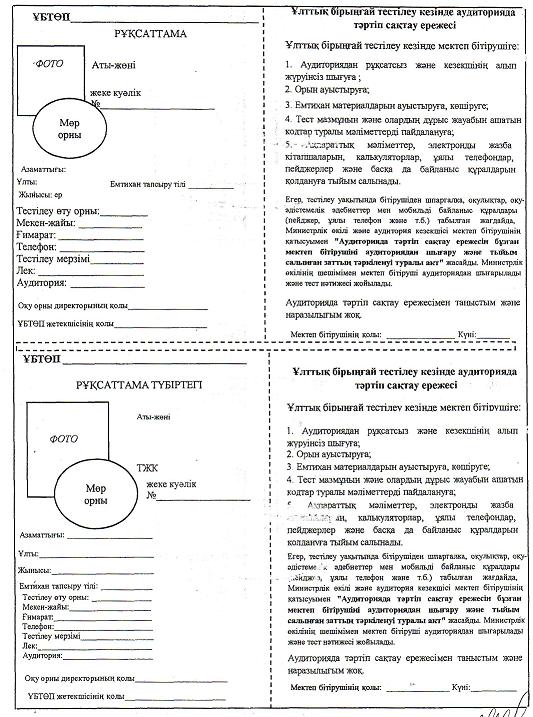 

Ұлттық бірыңғай тестілеуді

ұйымдастыру және өткізу  

жөніндегі нұсқаулыққа  

3-қосымша         

Е-13 нысанҰБТӨП__________________________________________

                   (код)         (атауы)

Оқу орны_______________________________________

                   (код)         (атауы)

Облыс__________________________________________

                   (код)         (атауы)

Техникалық хатшы_______________________________

                   (код)        (аты-жөні)_______________________________________

        (оқу орнының статусы)Аудан__________________________________

           (код)         (атауы)Мерзімі__________________      Техникалық хатшының қолы_________________      ҰБТӨП жетекшісінің қолы__________________

Ұлттық бірыңғай тестілеуді

ұйымдастыру және өткізу 

жөніндегі нұсқаулыққа  

4-қосымша        

Е-20 нысан Дұрыс жауаптар коды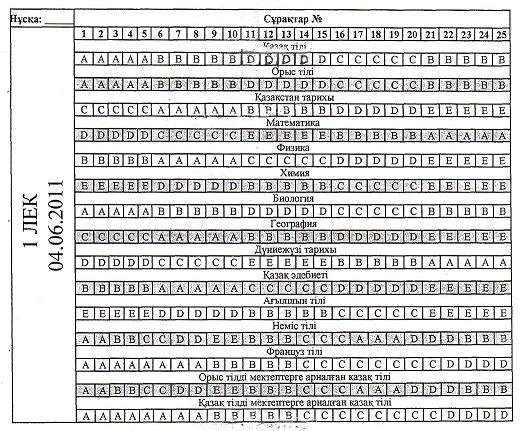 

Ұлттық бірыңғай тестілеуді

ұйымдастыру және өткізу  

жөніндегі нұсқаулыққа   

5-қосымша        

Е-22 нысан Ұлттық бірыңғай тестілеу қорытындысының емтихан ведомосы

(апелляцияны есепке алмағанда)ҰБТӨП _______  _______________________________________

       (код)               (атауы)

Оқу орны: _________________________

Емтихан тапсыру тілі:______________

Лек: ______________________________

Мерзімі: __________________________Мемлекеттік комиссия төрағасы____________________

Комиссия мүшелері________________________________

                 ________________________________

                 ________________________________

                 ________________________________Министрлік өкілі____________________Мөр орны

Ұлттық бірыңғай тестілеуді

ұйымдастыру және өткізу  

жөніндегі нұсқаулыққа   

6-қосымша         

Е-31 нысан Ұлттық бірыңғай тестілеу қорытындысының емтихан ведомосы

(апелляцияны есепке алғандағы)ҰБТӨП _______  _______________________________________

       (код)               (атауы)

Оқу орны: _________________________

Емтихан тапсыру тілі:______________

Лек: ______________________________

Мерзімі: __________________________      Мемлекеттік комиссия төрағасы____________________

      Комиссия мүшелері________________________________

                       ________________________________

                       ________________________________

                       ________________________________      Министрлік өкілі_________________________________

      Апелляциялық комиссияның төрағасы________________      Мөр орны

Ұлттық бірыңғай тестілеуді

ұйымдастыру және өткізу 

жөніндегі нұсқаулыққа  

7-қосымша        Нысан Қазақстан Республикасы Білім және ғылым Министрлігі өкілінің есебіҰБТӨП___________ ________________________________

       (коды)               (атауы)      Ұйымдастырушылық мәселелері:

      1. Тестілеу өтетін орынға келу, жауапты адамдармен кездесу, қонақ үйлерге орналасу мәселелері;

      2. Министрлік өкілдерінің, апелляциялық комиссия төрағасының, Министрлік программисінің бірлесіп қызмет атқару мәселелері;

      3. ҰБТ-ны ұйымдастыру мен өткізуге қатысушылармен бірлесіп қызмет атқару мәселелері;

      4. Күрделі жағдайлар.      ҰБТ-ны өткізу форматын жетілдіруге байланысты ұсыныстар.

      ҰБТ-ны ұйымдастыру мен өткізу технологиясын жетілдіруге байланысты ұсыныстар.      Министрлік өкілі ____________________________ (қолы, аты-жөні)

      Министрлік өкілі ____________________________ (қолы, аты-жөні)

      Апелляциялық комиссияның төрағасы____________ (қолы, аты-жөні)

      Министрлік программисі_______________________ (қолы, аты-жөні)

Ұлттық бірыңғай тестілеуді

ұйымдастыру және өткізу 

жөніндегі нұсқаулыққа 

8-қосымша        Нысан Министрлік программисінің есебі      ҰБТӨП ______ _____________________________________________

      1. Операцияның қай түрі cіз үшін қиын болды?

      (жағдайы және жетілдіру жөніндегі ұсыныстар)

      2. Программалық қамтамасыз етудің интерфейсін бағалаңыз

         _           

      2 |_|

         _      

      3 |_|

         _      

      4 |_|

         _ 

      5 |_|

      (жетілдіру жөнінде ұсыныстарыңыз)

      3. ҰТО-мен байланыс

      (жағдайы және жетілдіру жөнінде ұсыныстарыңыз)

      4. Деректердің программалық деңгейде рұқсатсыз қол сұғудан

      қорғалуы

      (жағдайы және жетілдіру жөнінде ұсыныстарыңыз)

      5. Деректердің ұйымдастырушылық кезеңінде рұқсатсыз қол сұғудан

      қорғалуы

      (жағдайы және жетілдіру жөнінде ұсыныстарыңыз). 

Ұлттық бірыңғай тестілеуді

ұйымдастыру және өткізу 

жөніндегі нұсқаулыққа  

9-қосымша        

Е-32 нысан Сертификаттарды тарату тізіліміҰБТӨП__________________________________________

                   (код)         (атауы)

Оқу орны_______________________________________

                   (код)         (атауы)

Облыс__________________________________________

                   (код)         (атауы)

Аудан__________________________________________

                   (код)         (атауы)Мерзімі__________________      Ескерту: Бітіруші сертификатты алу барысында "Ескерту" бағанына "Барлығы" бағанындағы жинаған жалпы балын қолмен толтырады.

      Сертификаттағы мәліметтердің Ұлттық бірыңғай тестілеу қорытындысының емтихан ведомосындағы мәліметтерге (апелляцияны есепке алғанда), ал нөмірі - баспахана нөміріне сәйкес келетінін растаймыз       Мемлекеттік комиссия төрағасы _______________________

      Оқу орны директоры __________________________________

      ҰБТӨП жетекшісі _____________________________________      _____________________________________________________

       Министрлік өкілінің аты-жөні және қолтаңбасы

Ұлттық бірыңғай тестілеуді

ұйымдастыру және өткізу  

жөніндегі нұсқаулыққа  

10-қосымша        

Е-05 нысанҰБТӨП__________________________________________

                   (код)         (атауы) Мектеп бітірушіні тіркеу жөніндегі анықтама      Ескерту: Тіркеу жөніндегі анықтаманың 1-секторындағы мәліметтерінде қателіктер кездескен жағдайда, өзгертуге тиісті мәліметтер тіркеу жөніндегі анықтаманың 2-секторына енгізіледі және техникалық хатшыға хабардар етіледі.

Ұлттық бірыңғай тестілеуді

ұйымдастыру және өткізу 

жөніндегі нұсқаулыққа 

11-қосымша        Мектеп бітірушілердің аудиториялық тізіміҰБТӨП_____________ _____________________________

          (код)             (атауы)Аудитория N__________

Емтихан тапсыру тілі:________Лек: N________              Корпус________       Мерзімі:________ҰБТӨП жетекшісінің қолы_________________________________

Ұлттық бірыңғай тестілеуді

ұйымдастыру және өткізу 

жөніндегі нұсқаулыққа 

12-қосымша      

Е-02 нысан Аудиториялық қорҰБТӨП__________ ________________________________

        (код)                 (атауы)

Лек_______________      ҰБТӨП жетекшісі_____________________

Ұлттық бірыңғай тестілеуді

ұйымдастыру және өткізу 

жөніндегі нұсқаулыққа 

13-қосымша       

Е-03 нысан Аудитория схемасыҰБТӨП _______ __________________________________

       (код)              (атауы)Ғимарат______   Аудитория _____ Мекен-жайы______________

Аудитория атауы:______ Орындар саны:___________ҰБТӨП жетекшісі__________________________

Ұлттық бірыңғай тестілеуді

ұйымдастыру және өткізу 

жөніндегі нұсқаулыққа  

14-қосымша       

Е-14 нысанҰБТӨП__________________________________________

                   (код)         (атауы)

Оқу орны_______________________________________

                   (код)         (атауы)

Облыс__________________________________________

                   (код)         (атауы)

Техникалық хатшы_______________________________

                   (код)        (аты-жөні)Аудан__________________________________

           (код)         (атауы)      Техникалық хатшының қолы_________________      Ескерту: Барлық графалар баспа әріптерімен, қолмен толтырылады. Толтыру кезінде мектеп бітірушінің қолында жеке құжатын көрсетеді

Ұлттық бірыңғай тестілеуді

ұйымдастыру және өткізу 

жөніндегі нұсқаулыққа  

15-қосымша       

Нысан Сертификаттарды қабылдау-тапсыру туралы актҰБТӨП_____________ _____________________________

          (код)              (атауы)

Берілген мерзімі_______________________________Министрлік өкілі_____________________________________________берді, ҰБТӨП жетекшісі_______________________________________________                                    (жетекшінің аты-жөні)       берілген сертификаттарды және сертификаттарды тарату тізілімін қабылдап алды. Берілген сертификаттар саны___________________________ ______________________________(__________________________) дана.      Осы акт екі данада құрылды.      Берді:                        Қабылдады:

      Министрлік өкілі              ҰБТӨП жетекшісі

      _____________                 _____________

         (қолы)                        (қолы)

Ұлттық бірыңғай тестілеуді

ұйымдастыру және өткізу 

жөніндегі нұсқаулыққа  

16-қосымша       

нысан Сертификаттарды беру-қабылдау туралы акт 

Ұлттық бірыңғай тестілеуді

ұйымдастыру және өткізу 

жөніндегі нұсқаулыққа  

17-қосымша        

Е-06 нысан Анықтамаларды тарату тізіліміҰБТӨП__________________________________________

                   (код)         (атауы)

Оқу орны_______________________________________

                   (код)         (атауы)

Облыс__________________________________________

                   (код)         (атауы)

Техникалық хатшы_______________________________

                   (код)        (аты-жөні)_______________________________________

        (оқу орнының статусы)Аудан__________________________________

           (код)         (атауы)Сканерлеу мерзімі:________________      Техникалық хатшының қолы__________________

      ҰБТӨП жетекшісінің қолы __________________

Ұлттық бірыңғай тестілеуді

ұйымдастыру және өткізу 

жөніндегі нұсқаулыққа 

18-қосымша      

Е-07 нысан Өтініш бланкілерін сканерлеу есебіҰБТӨП__________________________________________

                   (код)         (атауы)

Оқу орны_______________________________________

                   (код)         (атауы)

Облыс__________________________________________

                   (код)         (атауы)

Техникалық хатшы_______________________________

                   (код)        (аты-жөні)_______________________________________

        (оқу орнының статусы)Аудан__________________________________

           (код)         (атауы)Сканерлеу күні:___________________

Сканерден өткендер саны:__________ Деректер базасына енгізілгендер тізімі Қателіктер хаттамасы      кестенің жалғасы      Техникалық хатшы қолтаңбасы ____________________

Ұлттық бірыңғай тестілеуді

ұйымдастыру және өткізу 

жөніндегі нұсқаулыққа  

19-қосымша       

Е-09 нысан Деректер базасы жөніндегі мәлімет

("___"___________20_____)ҰБТӨП__________________________________________

                   (код)         (атауы)

Оқу орны_______________________________________

                   (код)         (атауы)

Облыс__________________________________________

                   (код)         (атауы)

Техникалық хатшы_______________________________

                   (код)        (аты-жөні)_______________________________________

        (оқу орнының статусы)Аудан__________________________________

           (код)         (атауы)      Техникалық хатшының қолы_____________________

      ҰБТӨП жетекшісінің қолы______________________

Ұлттық бірыңғай тестілеуді

ұйымдастыру және өткізу 

жөніндегі нұсқаулыққа  

20-қосымша       

Нысан Сертификаттарды беру-қабылдау туралы актҰБТӨП ________ ___________________________________________________

        (код)                      (атауы)

ҰТО-дан берді: __________________________________________  _______

                             (аты-жөні)                     (қолы)

Қабылдады: Министрлік өкілі_______________________________ ________

                                        (аты-жөні)           (қолы)Мерзімі ________________________      Министрлік өкілінің қайтару кезіндегі қолы_____________________

      Қабылдады: _____________________________________ ______________

                              (аты-жөні)                   (қолы)

Ұлттық бірыңғай тестілеуді

ұйымдастыру және өткізу  

жөніндегі нұсқаулыққа  

21-қосымша       

Е-15 нысан ҰБТӨП өтініштерінің журналыҰБТӨП _____________________________________  Мерзімі:________

          (код)            (атауы)          Лек:    Ғимарат:   Аудитория:   Емтихан тапсыру тілі:          Лек:    Ғимарат:   Аудитория:   Емтихан тапсыру тілі:      ҰБТӨП жетекшісінің қолы_______________________

      Мемлекеттік комиссия төрағасының қолы_________

Ұлттық бірыңғай тестілеуді

ұйымдастыру және өткізу  

жөніндегі нұсқаулыққа  

22-қосымша         

Нысан Тестілеу басталғанға дейін аудиторияны тексеру туралы актҰБТӨП _________ _____________________________________________________

        (код)                         (атауы) «_______»_________________20_____жыл. _______сағат ________минут      Мемлекеттік комиссия мүшелері:_________________________________

_____________________________________________________________________

_____________________________________________________________________      Министрлік өкілі_______________________________________________

                      (құжаттарды алған Министрлік өкілінің аты-жөні)

      Ұлттық бірыңғай тестілеуді ұйымдастыру және өткізу нұсқаулығы бойынша тыйым салынған шпаргалкалар және басқа заттар: _____________________________________________________________________

      №_____ аудиториядан табылғандығы немесе табылмағандығы (қажеттісінің астын сызып көрсету керек) туралы осы актіні құрды.      Мөр орны      актпен таныстым:

_____________________________________________________________________

               (аудитория кезекшісінің аты-жөні және қолы)      Мерзімі _________________________

Ұлттық бірыңғай тестілеуді

ұйымдастыру және өткізу  

жөніндегі нұсқаулыққа   

23-қосымша        

Е-33 нысан Сканерді тексеру хаттамасыҰБТӨП _____________________________

       (код)           (атауы)      ҰБТӨП жетекшісі______________________________

      Мемлекеттік комиссия төрағасы________________

      Министрлік өкілі_____________________________

      Министрлік программисі_______________________мөр орны

Ұлттық бірыңғай тестілеуді

ұйымдастыру және өткізу  

жөніндегі нұсқаулыққа   

24-қосымша        

Е-17 нысанАудитория кезекшісіне бердім

Министрлік өкілі _____________________________ ________________

                         (Аты-жөні)                 (қолы) Отырғызу парағыҰБТӨП __________ _________________________

         (код)          (атауы)Аудитория: № _____

Емтихан тапсыру тілі: ________Тестілеудің басталуы:______сағат _______ минут

Тестілеудің аяқталуы:______сағат _______ минутЛек: №______      Ғимарат:______       Мерзімі:__________      Мектеп бітірушілердің барлығы: ___________

      «Ескерту» графасы «Келмеді» мәнін қабылдайды      Аудиторияда бітірушілердің өз орындарына отыруына, тәртіптің сақталуын бақылауға және емтихан материалдарын дұрыс таратуға жауаптымын.

      Мектеп бітірушілерді отырғызуға жауап беремін      Аудитория кезекшісі __________________________    __________

                                  (аты-жөні)               (қолы)

                          __________________________    ___________

                                  (аты-жөні)               (қолы)

Ұлттық бірыңғай тестілеуді

ұйымдастыру және өткізу  

жөніндегі нұсқаулыққа  

25-қосымша       

Нысан Емтихан материалдарын аудитория кезекшісіне беру-қабылдау туралы актҰБТӨП ________________________________________________ Лек _____

          (код)                 (атауы)

Мерзімі _____________кестенің жалғасыкестенің жалғасыМинистрлік өкілі ________________________________________________

                          (аты-жөні)               (қолы)

Ұлттық бірыңғай тестілеуді

ұйымдастыру және өткізу  

жөніндегі нұсқаулыққа  

26-қосымша        

Е-24 нысанАпелляция комиссиясының төрағасына  

_______________________________________

(Төрағаның аты-жөні)

_______________________________________

(ҰБТӨП атауы) тестіленуші______________

_______________________________________

ТЖК________ Нұсқа______ Аудитория______ Өтініш      Сізден келесі тест тапсырмаларын мазмұны бойынша қарауыңызды сұраймын:      Мерзімі__________ Тестіленушінің қолы_____________      Апелляциялық комиссия төрағасының қолы_________________________

      Апелляциялық комиссия мүшелерінің қолдары______________________

      Апелляциялық комиссия шешімімен келісемін______________________                                                (тестіленушінің қолы)      Ескерту: "Апелляциялық комиссия шешімі" бағаны келесі мәндерді қабылдайды: "Қанағаттандырылды" немесе "Қанағаттандырылмады" 

Ұлттық бірыңғай тестілеуді

ұйымдастыру және өткізу 

жөніндегі нұсқаулыққа  

27-қосымша       

Е-25 нысанАпелляция комиссиясының төрағасына  

_______________________________________

(Төрағаның аты-жөні)        

_______________________________________

(ҰБТӨП атауы) тестіленуші______________

_______________________________________

ТЖК________ Нұсқа______ Аудитория______ Өтініш      Мен тестілеудің нәтижесімен келіспеймін. Сізден тестілеуде алған менің балл санымды қайта қарауыңызды өтінемін.      Мерзімі__________ Тестіленушінің қолы_____________      Апелляциялық комиссия төрағасының қолы_________________________

      Апелляциялық комиссия мүшелерінің қолдары______________________

      Апелляциялық комиссия шешімімен келісемін______________________                                                (тестіленушінің қолы)      Ескерту: - «Апелляциялық комиссия шешімі» бағанын апелляциялық комиссия мүшелері толтырады және келесі мәндерді қабылдауы мүмкін:

      «Қанағаттандырылды» немесе «Қанағаттандырылмады».

      - Қалған бағандарды тестіленуші толтырады.

Ұлттық бірыңғай тестілеуді

ұйымдастыру және өткізу 

жөніндегі нұсқаулыққа  

28-қосымша       

Нысан Апелляциялық комиссия үшін мектеп бітірушілердің емтихан материалдарын беру және қайтару туралы акт      ҰБТӨП____________________________________

                 (код)          (атауы)Лек:__________ Мерзімі:___________

Ұлттық бірыңғай тестілеуді

ұйымдастыру және өткізу  

жөніндегі нұсқаулыққа  

29-қосымша       

Е-26 Нысан Апелляцияға өтініштерді тіркеу парағы

(тест тапсырмаларының мазмұны бойынша)      ҰБТӨП____________________________________

                 (код)          (атауы)Аудитория: ____________ Лек:__________ Мерзімі:___________

Ұлттық бірыңғай тестілеуді

ұйымдастыру және өткізу 

жөніндегі нұсқаулыққа  

30-қосымша       

Е-27 нысан Апелляцияға өтініштерін тіркеу журналы

(техникалық себептерге байланысты)      ҰБТӨП____________________________________

                 (код)          (атауы)Мерзімі:___________

Лек:__________      Апелляциялық комиссия төрағасы _________________________

Ұлттық бірыңғай тестілеуді

ұйымдастыру және өткізу  

жөніндегі нұсқаулыққа  

31-қосымша        

Е-01 нысан Анықтама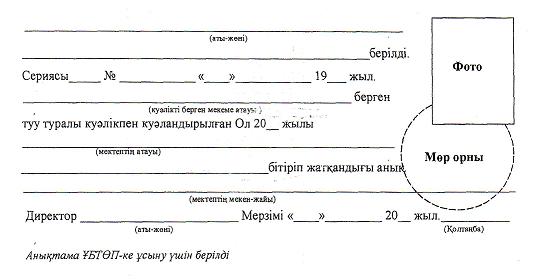 

Ұлттық бірыңғай тестілеуді

ұйымдастыру және өткізу  

жөніндегі нұсқаулыққа  

32-қосымша        

Е-08 нысан «Тестілеуге қатысу өтініші бланкісін» сканерлеу барысында шығатын қателер түрі      Ескерту:

      «Өзгертілді» позициясы арқылы № 1, 2, 3, 5, 7, 8, 9, 10, 16 секторларына өзгерістер енгізуге болады. № 4, 6 секторларына өзгеріс енгізу тек қана «Жойылды» әдісі арқылы жүргізіледі.

Ұлттық бірыңғай тестілеуді

ұйымдастыру және өткізу 

жөніндегі нұсқаулыққа   

33-қосымша        

Е-10 нысан Техникалық хатшының журналыҰБТӨП ______ ____________________________________

                   (код)         (атауы)

Оқу орны _____ __________________________________

                   (код)         (атауы)

Облыс _____ _____________________________________

                   (код)         (атауы)

Техникалық хатшы ____ ___________________________

                         (код)        (аты-жөні)_______________________________________

        (оқу орнының статусы)Аудан _________ _________________________

        (код)            (атауы)Мерзімі:_____________      Техникалық хатшының қолы ______________________      ҰБТӨП жетекшісінің қолы _______________________      Оқу орны директорының қолы ____________________      Ескерту: оқу орнының статусы дұрыс көрсетілгендігіне НАЗАР АУДАРЫҢЫЗ!

Ұлттық бірыңғай тестілеуді 

ұйымдастыру және өткізу   

жөніндегі нұсқаулыққа    

34-қосымша          

Нысан Емтихан материалдарын ашу туралы актҰБТӨП _____________ __________________________________________

           (код)                   (атауы)

      Лек _________________ Аудитория №_______

      Мерзімі_________________. ______ сағат______ минут      Біз, төменде қол қоюшылар, емтихан материалдары салынған қорапты аштық, емтихан материалдарына санау жүргіздік. Санау нәтижесі төмендегі кестенің «Нақты саны» бағанында көрсетілді.

      Қолданылмаған артық сұрақ-кітапшалары емтихан процесі кезінде алынды.______________ _____________________________________________________

(бітіруші ТЖК)             (бітіруші аты-жөні)             (қолы)

______________ _____________________________________________________

(бітіруші ТЖК)             (бітіруші аты-жөні)             (қолы)

______________ _____________________________________________________

(бітіруші ТЖК)             (бітіруші аты-жөні)             (қолы)

________________________________________ _________________

        (кезекшінің аты-жөні)                  (қолы)

________________________________________ _________________

        (кезекшінің аты-жөні)                  (қолы)

Ұлттық бірыңғай тестілеуді 

ұйымдастыру және өткізу  

жөніндегі нұсқаулыққа   

35-қосымша         

Е-34 НысанЖауап парағының көшірмесі           Копия листа ответов      ҰБТӨП

      ППЕНТ_________________________________________________      Лек

      Поток_________      Аудитория __________      Нұсқа

      Вариант___________

__________________________________________________________________

            (Мектеп бітірушінің аты-жөні, ФИО выпускника)

Ұлттық бірыңғай тестілеуді 

ұйымдастыру және өткізу   

жөніндегі нұсқаулыққа    

36-қосымша          

Нысан Жауап парағын ауыстыру туралы актҰБТӨП __________ _________________________

         (код)          (атауы)

"______"__________________20____жыл. сағат______ минут______Тестілеудің басталуы:______сағат _______ минут

Тестілеудің аяқталуы:______сағат _______ минутМинистрлік өкілі _____________________________________________

                             (аты-жөні)

Аудитория кезекшісі_____________________________________________

                             (аты-жөні)

Аудитория №______Бітірушіге аты-жөні __________________________________,ТЖК _______________________, орын № _____, № _____ тестілеу барысында жауап парағы ауыстырылды.

Жауап парағын ауыстыру себебі:_______________________________________

_____________________________________________________________________

_____________________________________________________________________

_____________________________________________________________________

_____________________________________________________________________

                (акт құрған тұлғалардың аты-жөні, қолдары)      Мөр орны      актпен таныстым:

_____________________________________________________________________

                       (бітірушінің аты-жөні, қолы)Мерзімі:_________      Ескерту: Жауап парағы тек қана ҰТО-ның келісімімен кейбір ерекше жағдайларда ғана ауыстырылады

Ұлттық бірыңғай тестілеуді 

ұйымдастыру және өткізу  

жөніндегі нұсқаулыққа   

37-қосымша        

Е-18 нысан Жауап парағы сәкестендіру хаттамасыҰБТӨП____ ____________ лек_________ аудитория_________ емтихан тапсыру тілі:__________ мерзімі__________ орындар саны_________Сканерленген Жауап парағының саны: Жауап парағы сәйкестендірілмеген мектеп бітірушілер тізімі       «Ескерту» бағаны «Келмеді»,«Түзету» немесе «жойылды» мәндерін қабылдай алады Жауап парағын сәйкестендіру      кестенің жалғасы      «Шешім» бағаны «Түзету». «Қосымша отырғызу» немесе «Бланкті жою» мәндерін қабылдайды Жауаптар саны 40-тан аса оқылмаған жауап парақтары тізімі      Ескерту: курсивпен берілгендер сәйкестендіру хаттамасында толтырылған мәліметтермен сәйкес келедіМемлекеттік комиссия төрағасы______________________

Мемлекеттік комиссия мүшелері______________________

Министрлік өкілі___________________________________

Ұлттық бірыңғай тестілеуді 

ұйымдастыру және өткізу  

жөніндегі нұсқаулыққа   

38-қосымша        

Е-19 нысан Нұсқаларды сәйкестендіру хаттамасыҰБТӨП _________ Лек _____ Аудитория____ Емтихан тапсыру тілі: ______ Мерзімі __________ Орын саны____      Ескерту: курсивпен берілгендер сәйкестендіру хаттамасында толтырылған мәліметтермен сәйкес келеді      Министрлік өкілі_________________________

      Мемлекеттік комиссия төрағасы____________

      Мемлекеттік комиссия мүшелері____________

Ұлттық бірыңғай тестілеуді 

ұйымдастыру және өткізу  

жөніндегі нұсқаулыққа   

39-қосымша       

Е-21 нысан Жауап парақтарын қайта сәйкестендіру хаттамасыҰБТӨП __________________________ Лек_____ Тапсыру тілі: __________ Мерзімі __________ Орын саны____ Жауап парақтары сәйкестендірілмеген бітірушілер тізімі      «Ескерту» бағаны «Келмеді» немесе «Түзету», «Жойылды» мәндерін қабылдайды Жауап парағын сәйкестендіруШешім бағаны «Түзету», «Қосымша отырғызу»

немесе «Бланкті жою» мәндерін қабылдайды      кестенің жалғасы      Ескерту: курсивпен берілгендер сәйкестендіру хаттамасында толтырылған мәліметтермен сәйкес келеді      Мемлекеттік комиссия төрағасы_____________________

      Министрлік өкілі__________________________________

      Мемлекеттік комиссия мүшелері_____________________

Ұлттық бірыңғай тестілеуді 

ұйымдастыру және өткізу  

жөніндегі нұсқаулыққа   

40-қосымша        

Е-30 нысан Апелляциялық комиссия отырысының хаттамасыҰБТӨП _______ _________________________ Лек_____ Мерзімі ______

       (код)           (атауы)      кестенің жалғасы      кестенің жалғасы      Ескерту:

      Т - апелляцияға берілген тапсырмалар саны

      Қ - қанағаттандырылған тапсырмалар саны      Апелляция комиссиясының төрағасы:________________________

      Апеляция комиссиясының мүшелері:_________________________

      Мемлекеттік комиссия төрағасы:___________________________

      Министрлік өкілі_________________________________________

Ұлттық бірыңғай тестілеуді 

ұйымдастыру және өткізу   

жөніндегі нұсқаулыққа   

41-қосымша        

Е-28 нысан Апелляцияға берілген өтініштер тізілімі

(тест тапсырмаларының мазмұны/техникалық себептерге байланысты)ҰБТӨП _______ _________________________

       (код)           (атауы)Лек_____ Мерзімі ______Ескерту: С-апелляцияға берілген тапсырмалар саны

          РАК - Республикалық апелляциялық комиссияға жіберілген тапсырмалар саны

          Қ - қанағаттандырылған тапсырмалар саны

          «Апелляция жағдайы» бағаны «Шешім қабылданды», «Келмеді» мәндерін қабылдайды

          «Апелляция жағдайы» және «Қ» бағандары қолмен толтырылады      Апелляция комиссиясының төрағасы _____________      Министрлік өкілі _____________________________

Ұлттық бірыңғай тестілеуді

ұйымдастыру және өткізу 

жөніндегі нұсқаулыққа  

42-қосымша       

Е-23 нысан Мектеп бітірушінің жауаптарын талдау картасыМектеп бітірушінің аты-жөні: _____________________________

ҰБТӨП _______ ________________________________________

Лек____ Аудитория_____ Орын_____ Нұсқа_____

Емтихан тапсыру тілі_____________     ТЖК ____________

Жауап парағы № ___________ Мерзімі: _____      Қазақ тіліОрыс тіліҚазақстан тарихыМатематикаДүние жүзі тарихы      Ескерту      __

     |__| - апелляцияға берілген тапсырмалар (сұрақ №)

      __

     |1 |

     |__| тапсырма (сұрақ №) қаралмайды, өйткені көрсетілген жауап

          дұрыс жауаппен сәйкес келеді

      __

     |  | 

     |__| - ешқандай жауап боялмаған

     |? | - бірден көп жауап боялған

     |__|

     |T |

     |__| техникалық себептерге байланысты

     |м |

     |__| тапсырма мазмұны бойынша

     |тм|

     |__| техникалық себептерге және тапсырма мазмұнына байланысты      Балдар жиынтығы:

      апелляцияны есепке алмағанда

      апелляция бойынша балл +

      ________________________      апелляцияны есепке алғандағы

      барлық балдар жиынтығы

Ұлттық бірыңғай тестілеуді 

ұйымдастыру және өткізу   

жөніндегі нұсқаулыққа    

43-қосымша          

Нысан Республикалық комиссия үшін апелляцияны қарау кестесі

Ұлттық бірыңғай тестілеуді 

ұйымдастыру және өткізу   

жөніндегі нұсқаулыққа   

44-қосымша         

Нысан Апелляциялық комиссия есебі

Ұлттық бірыңғай тестілеуді

ұйымдастыру және өткізу 

жөніндегі нұсқаулыққа  

45-қосымша       

Нысан Емтихан материалдарын беру туралы актҰБТӨП_________ _____________________________________________________

Мерзімі_____________. Уақыты: ________сағат_________минут.      Қазақстан Республикасы Ұлттық қауіпсіздік комитетінің өкілі

____________________________________________ берді, Қазақстан

Республикасы Білім және ғылым министрлігі өкілі ____________________

қаптарға салынған емтихан материалдарын қабылдап алды.

Қаптар саны ___________      Барлық қаптар бүтін, Ұлттық тестілеу орталығының пломбасы бар

және ҰБТӨП пен қала аты көрсетілген ярлык жапсырылған.      Берді:                           Қабылдады:

      ҚР ҰҚК өкілі                     Министрлік өкілі

      _______________                  _________________

Ұлттық бірыңғай тестілеуді

ұйымдастыру және өткізу  

жөніндегі нұсқаулыққа  

46-қосымша        

Нысан Қазақстан Республикасы Ұлттық қауіпсіздік комитеті өкіліне емтихан материалдарын беру туралы акт                                        Астана қаласы

                                        Мерзімі_____________________

                                        Уақыты: _____сағат_____минутҰлттық тестілеу орталығының өкілі __________________________________

берді, ал Қазақстан Республикасы Ұлттық қауіпсіздік комитетінің өкілі

_________________________________________ емтихан материалдарын

қабылдап алды.      Қаптардың саны __________      Барлық қаптар бүтін, Ұлттық тестілеу орталығының пломбасы бар

және ҰБТӨП, қала аты көрсетілген ярлык жапсырылған.      Берді:                         Қабылдады:

      ҰТО өкілі                      ҚР ҰҚК өкілі

      _______________________        ___________________________

        (аты-жөні және қолы)            (аты-жөні және қолы)

Ұлттық бірыңғай тестілеуді

ұйымдастыру және өткізу  

жөніндегі нұсқаулыққа   

47-қосымша        

Нысан Деректер базасын беру-қабылдау туралы актҰБТӨП_____________________________________________________________

Министрлік программисі:___________________________________________

Ұлттық бірыңғай тестілеуді

ұйымдастыру және өткізу  

жөніндегі нұсқаулыққа  

48-қосымша       

Нысан Өтініш бланкілерін қабылдау-тапсыру туралы актБерілген мерзімі ______________________ҰТО өкілі ________________________________________________ берді,

ҰБТӨП______________________________________________________________,

               (код)                       (атауы)

өкілі ______________________________________________________________

                           (аты-жөні, лауазымы)өтініш бланкілерін қабылдап алды. Саны ________(____________________

______________________________________________________________) дана.

Сенімхат №______________ «________»______________20____ жыл.      Осы акт екі данада құрылды.      ҰТО-дан берді:                      Қабылдады:

                                          ҰБТӨП жетекшісі

      ________________________            _______________________

            (қолы)                            (қолы)

Ұлттық бірыңғай тестілеуді

ұйымдастыру және өткізу  

жөніндегі нұсқаулыққа  

49-қосымша       

Нысан Министрлік өкілінің ҰТО-ға тапсыратын

материалдарының тізімі

Ұлттық бірыңғай тестілеуді

ұйымдастыру және өткізу  

жөніндегі нұсқаулыққа   

50-қосымша         

Е-11 нысан Техникалық хатшылар бойынша құжаттарды қабылдау жайында статистикалық ақпараттарҰБТӨП_________ _________________________      Мерзімі:__________

        (код)             (атауы)      ҰБТӨП жетекшісінің қолы________________

Ұлттық бірыңғай тестілеуді

ұйымдастыру және өткізу 

жөніндегі нұсқаулыққа  

51-қосымша        

Е-29 нысан Республикалық апелляциялық комиссия қарауына жіберілген өтініштер тізіліміҰБТӨП_________ _________________________  Мерзімі:_____   Лек:_____

        (код)             (атауы)      Ескерту: «Шешім» бағаны келесі мәндерді қабылдайды: Республикалық апелляцияның комиссия қанағаттандырған жағдайда «Қанағаттандырылды» немесе қанағаттандырмаған жағдайда «Қанағаттандырылмады»      Апелляциялық комиссия төрағасы_______________________
					© 2012. Қазақстан Республикасы Әділет министрлігінің «Қазақстан Республикасының Заңнама және құқықтық ақпарат институты» ШЖҚ РМК
				№ТЖдАты-жөніжеке басын куәландыратын құжат көшірмесіжеке басын куәландыратын құжат көшірмесі2 фотосурет, 3x4 разм.Мектеп бітірушінің қолтаңбасы, мерзіміСканерлеу нәтижесіСканерлеу нәтижесіСканерлеу нәтижесіҚұжатты қайтару кезіндегі мектеп бітірушіінің қолы№ТЖдАты-жөнітүрінөмірі2 фотосурет, 3x4 разм.Мектеп бітірушінің қолтаңбасы, мерзіміДБ енгізілдіөзгертілгенжойылғанҚұжатты қайтару кезіндегі мектеп бітірушіінің қолы123456№Тестіленушінің жеке кодыАты-жөніқұжатының түрі және нөмірітуған жылыазаматтығыұлтыжынысыемтихан тапсыру тілімектеп бітірушінің қолыескерту123ТЖКАты-жөніАудитория №Орын №НұсқаПәндер құрамыПәндер құрамыПәндер құрамыПәндер құрамыПәндер құрамыПәндер құрамыБарлығыЕскертуТЖКАты-жөніАудитория №Орын №НұсқаҚазақ тіліорыс тіліҚазақстан тарихыМатематикатаңдауы бойынша пәнтаңдауы бойынша пәнБарлығыЕскертуNТЖКАты-жөніАудитория №Орын №НұсқаПәндер құрамыПәндер құрамыПәндер құрамыПәндер құрамыПәндер құрамыПәндер құрамыБарлығыNТЖКАты-жөніАудитория №Орын №Нұсқақазақ тіліорыс тіліқазақстан тарихыматематикатаңдауы бойынша пәнтаңдауы бойынша пәнБарлығы12№
Шаралар
Іс-әрекеттер
Ескертулер
Ұсыныстар
Ұлттық бірыңғай тестілеуді өткізудің дайындық кезеңіҰлттық бірыңғай тестілеуді өткізудің дайындық кезеңіҰлттық бірыңғай тестілеуді өткізудің дайындық кезеңіҰлттық бірыңғай тестілеуді өткізудің дайындық кезеңіҰлттық бірыңғай тестілеуді өткізудің дайындық кезеңі1.ҰБТӨП жұмыс кабинетін, Министрлік өкілдерінің, мемлекеттік комиссияның жұмыс кабинеттерін және тестілеу өткізілетін аудиториялардың дайындығын тексеруТалапқа сай болуы, техника түгел және жарамды болуы, ҰТО-мен байланыс болуы, ҰБТӨП орналасқан оқу орнындағы аудиториялардың және кабинеттердің санитарлық-гигиеналық талаптарға сай болуы, аудиторияларға сілтемелердің болуы, аудиториялардағы орындар нөмірленген болуы2.Ата-аналар мен бітірушілердің тестілеуден өтуге дайындығыАқпараттық-түсіндіру стендтерінің болуы, ҰБТ туралы БАҚ-та ақпараттар жарияланып, халық арасында ҰБТ туралы ұйымдастыру және ақпараттық-түсіндіру жұмыстары жүргізілуі 3.ҰБТӨП жетекшісі мен инженерінің ҰБТ өткізуге дайындығыТестілеуді ұйымдастыру мен өткізу технологиясын білуі және сақтауы, нормативтік құқықтық актілері бар және тестілеуді өткізуге қажет құжаттардың барлығы болуы4.Мемлекеттік комиссияның жұмысқа дайындығыТестілеуді ұйымдастыру және өткізу технологиясын білуі және сақтауы, ҰБТ мәселелері бойынша отырыстар өткізуі5.Аудитория бойынша кезекшілердің дайындығыТікелей міндеттерін, бітірушілерді аудиторияға кіргізу технологиясын, орындарға отырғызу және емтихан материалдарын тарату тәртібін білуіҰлттық бірыңғай тестілеуді өткізу кезеңі
6.ҰҚК өкілімен жұмысЕмтихан материалдарын алу, ҰБТ өткізу кезінде бірігіп жұмыс істеу7.Мемлекеттік комиссиямен жұмысМемлекеттік комиссия мүшелерінің қатысуы, тестілеуді өткізу кезінде бірлесіп қызмет атқару, технологияны сақтау8.ҰБТӨП жетекшісімен және инженерімен жұмысҰБТ өткізу кезінде бірлесіп қызмет атқару9.Құқық қорғау органдарының, медициналық қызметкерлердің жұмысыТестілеу кезінде бірлесіп қызмет атқару, ерекше жағдайлар10.Бітірушілерді кіргізу, отырғызуКіргізуді бастау, бітірушілердің дайындығы, кезекшілердің жұмысы, ерекше жағдайлар11.Емтихан материалдарымен жұмысМатериалдарды жинақтау, тарату тәртібін сақтау, ерекше жағдайлар12.Ұлттық бірыңғай тестілеуді өткізуТестілеуді ұйымдастыру мен өткізу технологиясының сақталуы, ерекше жағдайлар13.Нәтижелерді өңдеу, дұрыс жауаптар коды мен емтихан ведомостерін ілуТехнологияны сақтау, мемлекеттік комиссия мүшелерінің жұмысы, ҰТО, ерекше жағдайларАпелляцияны өткізу кезеңі
14.Апелляцияға өтініштер қабылдау және өткізуТехнологияны сақтау, ерекше жағдайлар№ТЖКАты-жөніҚазақ тіліОрыс тіліҚазақстан тарихыМатематикаТаңдаулы пәнБарлығысертификат №Мектеп бітірушінің қолыЕскерту123Сектор 1 - «Бітіруші» базасындағы оқушы жөніндегі мәліметтерСектор 2 - «Бітіруші» базасына түзетулер мен өзгерістер енгізу үшін мәліметтерТЖК: _________________________

Тегі:_________________________

Аты:__________________________

Әкесінің аты:_________________

Жеке куәлік:__________________

Азаматтығы:___________________

Ұлты:_________________________

Жынысы:_______________________

Тестілеу тапсыру тілі:________

Облыс:________________________

Аудан:________________________

Оқу орны:_____________________

Тестілеу мерзімі:_____________

Техникалық хатшы:_____________ТЖК: __________________________

Тегі:__________________________

Аты:___________________________

Әкесінің аты:__________________

Жеке куәлік:___________________

Азаматтығы:____________________

Ұлты:__________________________

Жынысы:________________________

Тестілеу тапсыру тілі:_________

Облыс:_________________________

Аудан:_________________________

Оқу орны:______________________

Бітіруші қолы:_________________

Техникалық хатшының қолы:______№Аты-жөніТЖКАуданОқу орныЕскерту1234567891011121314151617181920Аудитория ҒимаратҚабатБұрынғы атыОрын саныҰБТӨПМекен-жайыТіл статусыЖағдайыСтолқатар 1123456қатар 2789101112қатар 3131415161718қатар 4192021222324қатар 5252627282930ТЖКТегіАтыӘкесінің атытуған жылыжынысыазаматтығыұлтымектеп бітірушінің қолы№Техникалық хатшының аты-жөніОку орнының атауыБерілген сертификаттардың саныСертификаттарды тарату тізілімі (бітірушілердің қолдары қойылмаған)Техникалық хатшының қолыСертификаттарды және тізілімді (бітірушілердің қолдары қойылмаған) беру кезіндегі ҰБТӨП жетекшісінің қолыТехникалық хатшының тізілімді (бітірушілердің қолдары қойылған) қайтару кезіндегі қолыТізілімді (бітірушілердің қолдары қойылған) қабылдап алу кезіндегі ҰБТӨП жетекшісінің қолы№Тестіленушінің жеке кодыаты-жөніқұжатының түрі және нөмірітуған жылыазаматтығыұлтыжынысыемтихан тапсыру тілімектеп бітірушінің қолыескерту1234№ТегіАтыӘкесінің атыТЖКСканерлеу нәтижесі12жағдайыАты-жөніТЖКжынысыемтихан тапсыру тіліқұжаттың түріқұжаттың нөмірі 20/211, 2, 345678123азаматтығыұлтыоқу орнының түріоблысауданоқу орнының кодыбітірген жылытуған жылы910111213141516№ТЖКдеректер базасы жағдайыАты-жөніСканерлеу мерзіміЕскерту1234567891011121314151617181920212223Тестілеуге дейінТестілеуден кейінТестілеуден кейінТестілеуден кейінАлынған сертификаттарБерілген сертификаттарБүлінген сертификаттарПайдаланылмаған сертификаттарСаныНөмірі№ТЖКАты-жөніқұжаттың түрі мен нөмірітуған жылыазаматтығыұлтыжынысыауданоқу орныҚұжатқайтару12312Сектор 2ТЖКСектор 12Жауап парағы №Сектор 3орынСектор 4НұсқаСектор 6Сканер туралы деректер:Сектор 7Сканер туралы деректер:Сектор 8Сканер туралы деректер:Сектор 9жауап парағын сканерлеу мерзіміСектор 10жауап парағын сканерлеу мерзіміNаты-жөніТЖКжеке куәлігінің (паспортының) № тестілеуге дейін тестілеуге дейін тестілеуден кейінтестілеуден кейінескертуNаты-жөніТЖКжеке куәлігінің (паспортының) № орын №бітірушінің қолтаңбасынұсқа №бітірушінің қолтаңбасыескертуЕмтихан басталғанға дейінЕмтихан басталғанға дейінЕмтихан басталғанға дейінЕмтихан басталғанға дейінЕмтихан басталғанға дейінЕмтихан басталғанға дейінЕмтихан басталғанға дейінАудитория №Емтихан тапсыру тіліАудитория кезекшісінің аты-жөніЕмтихан материалдары  (қораптар саны)Отырғызу парағыАудитоия материалдары папкасыЕмтихан материалдарын алу барысындағы кезекшінің қолыЕмтихан уақытындаЕмтихан уақытындаЕмтихан уақытындаЕмтихан уақытындаЕмтихан уақытындаЖоспар бойыншаша емтихан материалдарының саныЖоспар бойыншаша емтихан материалдарының саныҰБТ-ға қатысқан мектеп бітірушілер саны Артық сұрақ-кітапшаларының саныАртық сұрақ-кітапшаларын алу барысындағы Министрлік өкілінің қолыСұрақ-кітапшаларыЖауап парақтарыҰБТ-ға қатысқан мектеп бітірушілер саны Артық сұрақ-кітапшаларының саныАртық сұрақ-кітапшаларын алу барысындағы Министрлік өкілінің қолыЕмтиханнан кейінЕмтиханнан кейінЕмтиханнан кейінЕмтиханнан кейінЕмтиханнан кейінЕмтихан матриалдарының саныЕмтихан матриалдарының саныАудитория материалдары папкасыЕмтихан материалдарын беру кезіндегі аудитория кезекшісінің қолыЕмтихан материалдарын алу кезіндегі Министрлік өкілінің қолыСұрақ-кітапшаларыЖауап парақтарыАудитория материалдары папкасыЕмтихан материалдарын беру кезіндегі аудитория кезекшісінің қолыЕмтихан материалдарын алу кезіндегі Министрлік өкілінің қолыПәнСұрақ №Себебі: (төмендегілердің біреуін көрсетіңіз: дұрыс жауабы жоқ; бірнеше дұрыс жауабы бар; тест тапсырмасы дұрыс құрылмаған)Апелляциялық комиссия шешіміҚАЗАҚ ТІЛІҚАЗАҚ ТІЛІҚАЗАҚ ТІЛІҚАЗАҚ ТІЛІОРЫС ТІЛІОРЫС ТІЛІОРЫС ТІЛІОРЫС ТІЛІМАТЕМАТИКАМАТЕМАТИКАМАТЕМАТИКАМАТЕМАТИКАҚАЗАҚСТАН ТАРИХЫҚАЗАҚСТАН ТАРИХЫҚАЗАҚСТАН ТАРИХЫҚАЗАҚСТАН ТАРИХЫТАҢДАУЫ БОЙЫНША ПӘНТАҢДАУЫ БОЙЫНША ПӘНТАҢДАУЫ БОЙЫНША ПӘНТАҢДАУЫ БОЙЫНША ПӘНБАРЛЫҒЫҚазақ тілінен сұрақ №Апелляциялық комиссия шешіміОрыс тілінен сұрақ №Апелляциялық комиссия шешіміҚазақстан тарихынан сұрақ №Апелляциялық комиссия шешіміМатематикадан сұрақ №Апелляциялық комиссия шешіміТаңдаған пәннен сұрақ №Апелляциялық комиссия шешімі№Материалдар атауыАпелляциялық комиссия отырысына дейінАпелляциялық комиссия отырысына дейінАпелляциялық комиссия отырысына дейінАпелляциялық комиссия отырысынан кейінАпелляциялық комиссия отырысынан кейінАпелляциялық комиссия отырысынан кейін№Материалдар атауыБерілген құжаттар саныМинистрлік өкілінің қолыАпелляциялық комиссия төрағасының қолыҚайтарылған құжаттар саныМинистрлік өкілінің қолыАпелляция комиссия төрағасының қолы1Жауап парақтары (түпнұсқа)2Сұрақ-кітапшалары (түпнұсқа)3Бітірушінің жауаптарын талдау карталары4Апелляцияға берілген өтініштер тізілімі5Бітірушілердің апелляцияға берген өтініштері6Апелляцияға өтініштерді тіркеу парағы7Дұрыс жауаптар коды8Апелляцияны есепке алмағандығы емтихан ведомосі№ТЖКАты-жөніТестіленушінің қолыЕскерту123456789101112131415161718192021№ТЖКАты-жөніАудиторияМектеп бітірушінің қолыЕскерту12345678910111213Код
Қате сипаты
Кездесетін секторлар
1Сектордың бірде-бір символы толтырылмаған№ 1, 2, 4, 5, 6, 7, 8, 9, 10, 11, 12, 13, 14, 15, 16 секторлар2Екі немесе одан көп позиция толтырылған (артық боялған)№ 5, 6, 7, 11 секторлар3Бір баған бойында бір символдан артық толтырылған№ 1, 2, 3, 4, 8, 9, 10, 12, 13, 14, 15, 16 секторлар4Бүтін құрамда бос орын бар№ 1, 2, 3, 4, 8, 9, 10, 12, 13, 14, 15, 16 секторлар5Қайталанған ТЖК№ 4 сектор6Базаға бұрын енгізілген ТЖК-ға сәйкес келеді№ 4 сектор7Сәйкес анықтамалықта мұндай код жоқ№ 9, 10, 12, 13, 14 секторлар8Мәліметтер талапқа сай келмейді№ 4, 6, 7, 11, 12, 13, 14, 15 секторлар9Мұндай мектеп бітіруші базада жоқ«Өзгертілді» немесе «Жойылды» позициялары10Мұндай ТЖК бар мектеп бітіруші жойылған«Өзгертілді» немесе «Жойылды» позициялары11Сканерленуші ҰБТӨП-ке сәйкес келмейді№ 4 сектор№Аты-жөніТЖКҚұжаттың түрі және нөміріЛекАудиторияЕмтихан тапсыру тілітуған жылыазаматтығыұлтыжынысыескерту1234№Материалдар атауыЖоспар бойынша саныНақты саныТаратылдыҚалдығыЕскерту1Жауап парағы2Сұрақ-кітапшалары3Жауап парағының көшірмелері4Жауап парағы үшін конверт5Емтихан материалдарын ашу туралы актСұрақ №

№ вопросаҚазақ тілі

Казахский языкҚазақ тілі

Казахский языкОрыс тілі

Русский языкОрыс тілі

Русский языкҚазақстан тарихы

История КазахстанаҚазақстан тарихы

История КазахстанаМатематикаМатематикатаңдауы бойынша пән

предмет по выборутаңдауы бойынша пән

предмет по выборуСұрақ №

№ вопросаӨз жауабым

Мой ответКодыӨз жауабым

Мой ответКодыӨз жауабым

Мой ответКодыӨз жауабым

Мой ответКодыӨз жауабым Мой ответКоды123456789101112131415161718192021222324251.толтырылған жауап парағы2.толтырылмаған жауап парағы3.жоқ жауап парақтарыбарлығы№Аты-жөніАты-жөніжауап парағы № (қолмен толтырылады)деректер базасындағы ТЖКОрынНұсқаЕскерту (қолмен толтырылады)12345№Жауап парағының №Жауап парағындағы аты-жөні (қолмен толтырылады)Жауап парағындағы аты-жөні (қолмен толтырылады)жауап парағындағы ТЖКДұрыс ТЖК (қолмен толтырылады)Жауап парағындағы орын №Дұрыс орын № (қолмен толтырылады)12Жауап парағындағы нұсқа №сұрақ-кітапшасындағы нұсқа № (қолмен толтырылады)Жауап парағындағы таңдау бойынша пәнКітапшадағы таңдау бойынша пән (қолмен толтырылады)Жауап парағындағы мәліметтерШешім№жауап парағы №оқылған жауаптар саны (125-тен)жауап парағында шын мәнінде боялған жауаптар саны (қолмен толтырылады)Ескерту (қолмен толтырылады)1№Жауап парағының №жауап парағындағы ТЖКЖауап парағындағы аты-жөні (қолмен толтырылады)Жауап парағындағы аты-жөні (қолмен толтырылады)орынжауап парағына нұсқа № (қолмен толтырылады)сұрақ-кітапшасындағы нұсқа № (қолмен толтырылады)шешімі12345№аты-жөніаты-жөніжауап парағы № (қолмен толтырылады)деректер базасындағы ТЖКорыннұсқаЕскерту (қолмен толтырылады)12345№Жауап парағының № Жауап парағындағы аты-жөні (қолмен толтырылады)Жауап парағындағы аты-жөні (қолмен толтырылады)жауап парағындағы ТЖКДұрыс ТЖК (қолмен толтырылады)Жауап парағындағы орын №Дұрыс орын № (қолмен толтырылады)Жауап парағындағы нұсқа №123сұрақ-кітапшасындағы нұсқа № (қолмен толтырылады)Жауап парағындағы таңдау бойынша пәнКітапшадағы таңдау бойынша пән (қолмен толтырылады)Жауап парағындағы мәліметтерШешім№Аты-жөніТЖКЖауап парағының №Аудитория №№Аты-жөніТЖКЖауап парағының №Аудитория №Нұсқа№Аты-жөніТЖКЖауап парағының №Аудитория №123456789Қазақ тіліҚазақ тіліҚазақ тіліҚазақ тіліОрыс тіліОрыс тіліОрыс тіліОрыс тіліТҚБаллБаллТҚБаллБаллТҚдейінкейінТҚдейінкейінҚазақстан тарихыҚазақстан тарихыҚазақстан тарихыҚазақстан тарихыМатематикаМатематикаМатематикаМатематикаТҚБаллБаллТҚБаллБаллТҚдейінкейінТҚдейінкейінтаңдауы бойынша пәнтаңдауы бойынша пәнтаңдауы бойынша пәнтаңдауы бойынша пәнБарлығыБарлығыБарлығыБарлығыескертуТҚБаллБаллТҚБаллБаллескертуТҚдейінкейінТҚдейінкейінескерту№ТЖКаты-жөніжауап парағы № аудитория №орын № нұсқатест тапсырмаларының мазмұны бойыншатест тапсырмаларының мазмұны бойыншатест тапсырмаларының мазмұны бойыншатехникалық себептерге байланыстытехникалық себептерге байланыстытехникалық себептерге байланыстыапелляция жағдайыСРАКҚСРАКҚапелляция жағдайы12345Сұрақ №12345678910111213141516171819202122232425Жинаған баллыДұрыс жауаптар кодыЖинаған баллыЖауап парағындағы жауаптарыЖинаған баллытестілеу нәтижесіапелляция түріапелляция нәтижесібарлығыСұрақ №12345678910111213141516171819202122232425Жинаған баллыДұрыс жауаптар кодыЖинаған баллыЖауап парағындағы жауаптарыЖинаған баллытестілеу нәтижесіапелляция түріапелляция нәтижесібарлығыСұрақ №12345678910111213141516171819202122232425Жинаған баллыДұрыс жауаптар кодыЖинаған баллыЖауап парағындағы жауаптарытестілеу нәтижесіапелляция түріапелляция нәтижесібарлығыСұрақ №12345678910111213141516171819202122232425Жинаған баллыДұрыс жауаптар кодыЖинаған баллыЖауап парағындағы жауаптарытестілеу нәтижесіапелляция түріапелляция нәтижесібарлығыСұрақ №12345678910111213141516171819202122232425Жинаған баллыДұрыс жауаптар кодыЖинаған баллыЖауап парағындағы жауаптарытестілеу нәтижесіапелляция түріапелляция нәтижесібарлығы№Бітірушінің аты-жөніТЖКНұсқаПәнТапсырма №ДәлелдемесіБітірушінің жауап парағындағы жауабыАпелляциялық комиссия шешіміРеспубликалық комиссия шешімі___________________________________ пәні бойынша апелляция есебі

Аты-жөні _______________________________ Лек № ____Ескерту: Тек балл қосылған тест тапсырмалары ғана көрсетілуі керек. Жауап парағында ақау болған жағдайда «Балл тағайындауға негіздеме» бағанына: «Фрагмент жетіспейді», «Парақтың ақауы бар», «Нашар боялған» жазуларының біреуі енгізіледіАпелляциялық комиссия мүшесінің қолы___________________________

Апелляциялық комиссия төрағасының қолы ________________________№атауыМинистрлік программисінің қолымерзіміқабылдаушының аты-жөніқабылдаушының қолы1Деректер базасы2Деректер базасына штаттан тыс жағдайға байланысты өзгерістер енгізу3Белгіленген үлгіде программистің есеп беруі4USB Flash drive1Пайдаланылмаған жауап парақтары, сертификаттар2Бүлінген сертификаттар3Барлық техникалық хатшылардың «Өтініштер бланкілері» папкасы.  Папкаға:

1. ҰБТӨП техникалық хатшысының өтініштер журналы. Көшірмесі;

2. бітірушілердің деректерін өзгерту журналы/егер бар болса/ тігіледі.4ҰБТӨП өтініштер журналының көшірмесі5«Бүлінген және жойылған өтініштер бланкісі» тігілген папка6«Аудитория материалдары» тігілген папка. Папкаға:

1. бітірушілердің аудиториялық тізімі;

2. отырғызу тізімі;

3. емтихан материалдарын ашу актісі;

4. жауап парақтарын сәйкестендіру хаттамасы;

5. рұқсаттама түбіртектері;

6. жауап парақтары салынады.7«Лек материалдары» папкасы. Папкаға:

1. аудиториялар бойынша кезекшілер тізімі;

2. кезекшілердің емтихан материалдарын қабылдап-тапсыру актісі тігіледі.

3. аудиторияларды тестілеу өткізгенге дейінгі тексеру актісі.8«Апелляция материалдары» папкасы. Папкаға:

1. апелляцияға берілген өтініштер тізілімі;

2. апелляция комиссиясы отырысының хаттамасы;

3. бітірушілердің жауаптарын талдау картасы;

4. балл қосылған бітірушілердің сұрақ-кітапшалары;

5. бітірушілердің апелляцияға өтініштері тігіледі.9«ҰБТ қорытындысының емтихан ведомосы» папкасы.10Сертификаттарды тарату тізілімі. Тізілімнің әр бетіне өкіл қолын қою керек№Техникалық, хатшының кодыТехникалық хатшының аты-жөніАуданОқу орнықазақшаорысшабарлығы123Қорытынды:№ПәнСұрақ №ДәлелдемесіАпелляцияға берушінің негіздемесіШешіміШешімге түсініктеме1ТЖК - аты-жөні1.12ТЖК - аты-жөні2.1